נושאים בשאלון סקר חברתי 2020:העידן הדיגיטליכבר יותר משני עשורים לאינטרנט ולעולם הדיגיטלי השפעה משמעותית על הרגלים ועל חיי היום יום של האוכלוסייה בכל תחומי החברה: נגישות למידע, תקשורת, תעסוקה, מסחר ותקשורת עם ארגונים ומוסדות ציבוריים. בעקבות השינוי הגדול בתחום עולים על סדר היום נושאים חדשים וחשובים, כמו הגנה על המידע והמשתמשים, שיפור הנגישות למידע, עבריינות רשת ועוד.להתמודדות עם העידן הדיגיטלי והשימוש התכוף באינטרנט וברשתות תקשורת יש משמעות וחשיבות חוצה גבולות, הן ברמת מעצבי המדיניות ומנגנונים שלטוניים והן ברמת הפרט.מטרת הסקר היא לבחון כיצד הטכנולוגיה משפיעה על איכות החיים של האוכלוסייה בישראל, מערכות היחסים האנושיות, המרקם הכלכלי – חברתי והממשק בין העולם הממשי לעולם הדיגיטלי והווירטואלי.פירוט נושאי הסקר והשאלותפרק 1. טבלת פרטים על בני משק הבית1.10 האם < מידע ממרשם >היא הכתובת בה <אתה גר / את גרה> באופן קבוע?לסוקר:  הנח את חוברת העזר בהישג יד1 .כן  עבור ל-  1.30  2. לא  המשך ל- 1.20.2 לא ידוע, מסרב עבור ל-  1.301.20.2 מהי הכתובת  בה <אתה גר / את גרה> באופן קבוע?שם ישוב:(בחירה באמצעות lookup   ישובים)_________________1.20   שם רחוב: (בחירה באמצעותLookup  רחובות)  _______________לא ידוע ,מסרב1.20.1   מספר בית:_____________________ לא ידוע, מסרב1.20.3   מספר דירה:__________________      לא ידוע מסרב  1.30  אשאל כעת על האנשים הגרים בדירה באופן קבוע.לסוקר: הקש   ENTER                                                                  נוסח לנדגם1.40   שמך : שם פרטילסוקר: קרא את השם הפרטי של הנדגם, תקן במידת הצורך והקש ENTERנוסח ליתר הנפשות בדירה1.40  מלבדך, מי הם האנשים הגרים בדירה באופן קבוע? כולל: חיילים בשירות סדיר וכן ילדים הלומדים במוסדות חינוך עם פנימייה, כולל כתות יב.לסוקר: אם אין נפשות נוספות במשק הבית - הקש ENTER.שם פרטי:______________לא ידוע, מסרבנוסח לנדגם1.50  שם משפחתך: _______________________לסוקר: קרא את שם המשפחה של הנדגם, תקן במידת הצורך והקש ENTER .  נוסח ליתר הנפשות בדירה 1.50  שם משפחה:______________________לסוקר: אם שם המשפחה של הפרט זהה לשם המשפחה הרשום מעל, הקלד שתי נקודות   והקש  ENTER.נוסח לנדגם המשך  ל- 1.60 אחרת עבור ל- 1.70               לא ידוע, מסרב1.60  מהו  מספר תעודת הזהות שלך? כולל סיפרת ביקורת וכולל אפסים משמאל:__________________לא ידוע, מסרב1.70 מהו יחס הקרבה של < שם הנפש בדירה > אליך ?	לסוקר: יש לרשום בן או בת מאומצים  כ"בן"/ "בת"1. הנדגם2. בן זוג / בת זוג     עבור לנפש הבאה לשאלה 1.403. בן / בת4. בן /בת הזוג של הבן או הבת5. נכד / ה6. הורה7. הורה של בן/ בת הזוג8. אח/ אחות9. גיס/ גיסה10. סבא/ סבתא11. דוד/ דודה12 .אחיין/ אחיינית13. קרוב משפחה אחר   עבור לשאלה 1.70.114. ילד ממשפחה אומנת  15. שותף/ שותפה לדירה16. מטפל/ ת או עובד/ת משק בית17. לא קרוב אחר   עבור לשאלה 1.70.1לא ידוע, מסרב1.70.1 מהו יחס הקרבה? <פרט/פרטי>  יחס הקרבה של הנפש לנדגם.     ● אם הנדגם הוא הנפש היחידה הגרה בדירה עבור לטבלת מ"ב ל-1.100 ● אם כל יתר הגרים בדירה מסומנים בשאלה 1.70  =2  (בן/בת זוג) או  1.70=3  (בן/בת) עבור לטבלת מ"ב ל-1.100 ושאל על כל הנפשות החיות בדירה   ● כל השאר המשך בשאלה 1.80 1.80  האם לכל הגרים בדירה יש תקציב הוצאות משותף למזון ?1.כן     עבור לטבלת מ"ב ל-1.100 ושאל על כל הנפשות החיות בדירה  2.לא     המשך ל- 1.90       לא ידוע, מסרב  עבור לטבלת מ"ב ל-1.100  ושאל על כל הנפשות החיות בדירה  1.90  למי מבין הגרים בדירה יש תקציב הוצאות משותף למזון איתך?ל < שם הנפש בדירה >? 1.כן2.לא ידוע, מסרב            נוסח לנדגם 1.100   לסוקר: הקלד את מינו של  <שם הנדגם > נוסח ליתר בני משק הבית        1.100  כעת אשאל  על  < שם בן משק הבית> האם < שם בן משק הבית >:1.זכר2.נקבהלא ידוע , מסרבנוסח לנדגם 1.110 באיזו שנה נולדת ?      עבור לשאלה 1.120 נוסח ליתר בני משק הבית1.110   באיזו שנה <נולד / נולדה> < שם בן משק הבית  >?                     (טווח 1908- 2100)   עבור לשאלה 1.190                לא ידוע, מסרב                            המשך ל- 1.110.1 נוסח לנדגם1.110.1  <בן  כמה אתה / בת כמה את >  ?לסוקר: יש למלא את הגיל ביום ההולדת האחרון.          עבור לשאלה 1.120נוסח ליתר בני משק הבית      1.110.1   <בן / בת> כמה  < שם בן משק הבית >? _____________עבור לשאלה-1.190לא ידוע, מסרבנוסח לנדגם 1.120 באיזו ארץ נולדת על פי הגבולות הנוכחיים? לסוקר: אם <ענה/ענתה>  "ברית המועצות" , בקש פירוט לפי הגבולות הנוכחיים.1  ישראל     עבור לשאלה-1.13015-2    (פירוט ארצות)  עבור לשאלה 1.15016        אחר                   המשך לשאלה- lookup  ארצותלא ידוע             עבור לשאלה- 1.130 מסרב              עבור להוראת תזרים לפני 1.160 lookup ארצות  לסוקר: הקלד 3 אותיות ראשונות של ארץ הלידה, בחר בארץ המתאימה והקש  ENTER.(בחירה באמצעות lookup   ארצות) ____________________   המשך לשאלה 1.150נוסח לנדגם   1.130  באיזו ארץ נולד אביך  על פי הגבולות הנוכחיים? לסוקר: אם> ענה/ענתה > "ברית המועצות", בקש פירוט לפי הגבולות הנוכחיים.1           ישראל                  עבור לשאלה 1.14015-2    (פירוט ארצות)     עבור לשאלה 1.14016         אחר                    המשך לשאלה- lookup  ארצותלא ידוע, מסרב          עבור לשאלה - 1.140  lookup  ארצות  לסוקר: הקלד 3 אותיות ראשונות של ארץ הלידה, בחר בארץ המתאימה והקש  ENTER.(בחירה באמצעות lookup   ארצות)__________________________________________________ המשך לשאלה-1.140נוסח לנדגם  1.140  באיזו ארץ נולדה אימך  על פי הגבולות הנוכחיים? לסוקר: אם> ענה/ענתה > "ברית המועצות", בקש פירוט לפי הגבולות הנוכחיים.1               ישראל                           עבור להוראות תזרים לפני 1.16015-2        (פירוט ארצות)             עבור להוראות תזרים לפני 1.16016             אחר                              המשך לשאלה- lookup  ארצותלא ידוע, מסרב                עבור להוראת תזרים לפני 1.160 lookup  ארצות  לסוקר: הקלד 3 אותיות ראשונות של ארץ הלידה, בחר בארץ המתאימה והקש   ENTER. (בחירה באמצעות lookup   ארצות) ______________________________ עבור להוראת תזרים לפני 1.160 נוסח לנדגם1.150   באיזו שנה עלית לישראל?   	        (טווח 1920- 2100)   עבור להוראת תזרים לפני 1.160 לא ידוע                                         המשך ל- 1.150.1 מסרב                                            עבור להוראת תזרים לפני 1.160 נוסח לנדגם 1.150.1  לפני כמה שנים עלית לישראל?                   (טווח 210-0)לא ידוע, מסרבאם הנדגם המשך ל- 1.160            כל השאר עבור לנפש הבאה ל-   1.100 1.160 האם  <אתה / את >:? <נשוי / נשואה>                 <חי /חיה> בנפרד               <גרוש / גרושה>                 <אלמן / אלמנה><רווק / רווקה>                                          לא ידוע, מסרב     אם 1.160=1,2,3,4   המשך ל- 1.170 לנוסח התאמה למצב המשפחתי          (חיים בנפרד ישאלו על שנת נישואיהם) אם 1.160=5,לא ידוע,מסרב  עבור לשאלה 1.190 נוסח לנדגם                 1.170  באיזו שנה <התחתנת / התגרשת/ התאלמנת >? אם 1.160=1,2 תופיע ההערה לסוקר: לסוקר: יש למלא תאריך נישואים נוכחיים.)טווח 1920 1890- 2100)    עבור ל-1.180                                 לא ידוע                   המשך ל- 1.170.1  מסרב                    עבור ל-1.180        נוסח לנדגם    1.170.1   לפני כמה שנים <התחתנת / התגרשת/ התאלמנת >? (טווח 100-0)              המשך ל- 1.180 		                       לא ידוע, מסרבנוסח לנדגם נשוי או חי בנפרד              1.180  כמה פעמים היית  <נשוי /נשואה>,  כולל הנישואין נוכחיים ?נוסח לנדגם גרוש או אלמן  1.180  כמה פעמים היית  <נשוי /נשואה>?(טווח 9-1)         לא ידוע, מסרב 1.190 האם < שם בן משק הבית- 1.40  > <עובד / עובדת>? לסוקר: לא כולל עבודת עקרת בית בביתה ועבודה בהתנדבותהתנדבות לשירות לאומי נחשבת כעבודה אזרחית1. כן, עובד2. בשירות קבע בצה"ל                    3. בשירות חובה בצה"ל 4. לא עובד                                         לא ידוע, מסרב    1.210  האם  < שם בן משק הבית- 1.40 >   <למד  או  לומד / למדה או לומדת>  במוסד לימודים כלשהו?1.<למד / למדה> רק בעבר                              	    המשך ל- 1.220    2.<לומד / לומדת> כיום, כולל  בחופשה     3. לא <למד / למדה> כלל  במוסד  לימודים       עבור לנפש הבאה במ"ב ל-1.100    לא ידוע, מסרב        	       	  המשך ל- 1.220       השאלה נשאלת רק על בני משק בית בני 17 +1.220  מהי התעודה או התואר הגבוה  ביותר <שקיבל /שקיבלה> < שם בן משק הבית- 1.40  >? לסוקר: הצג למרואיין את החוברת בעמוד 1תעודת סיום של בי"ס יסודי או חטיבת ביניים כולל את מי שלמד בתיכון ולא סייםתעודת סיום של בית ספר תיכון (שאינה תעודת בגרות)תעודת בגרות תעודת סיום של בי"ס על תיכוני שאינה תעודה אקדמיתתואר אקדמי ראשון  ,B.Aאו תואר מקבילתואר אקדמי שני   ,M.Aאו תואר מקביל כולל דוקטור לרפואהתואר אקדמי שלישי  , Ph.Dאו תואר מקביל תעודה אחרתלא <קיבל/קיבלה> אף תעודה לא ידוע, מסרב                                                                                                                הוראות תזרים: אם ענה "תעודה אחרת" 1.220 = 8 עבור ל 1.220.1 אחרת עבור לפרק 2 1.220.1 ציין איזו תעודה: ___________________________לא ידוע, מסרב                                                                                                                פרק 2. פרטים על דירה, רכב ועזרה2.10  כעת אשאל על דיור, רכב ועזרה בביתלסוקר: הקש ENTER                                                              הנדגם יחיד/ה במ"ב  2.20    האם הדירה בה <אתה גר / את גרה> היא:במ"ב גרה עם הנדגם לפחות נפש אחת נוספת 2.20      האם הדירה בה אתם גרים היא  :לסוקר: הצג למרואיין את החוברת בעמוד 21. דירה ב<בעלותך/ בעלותכם>- עבור לשאלה 2.50 2. דירה בשכירות-  עבור לשאלה 2.30   3. דיור מוגן                                                                                       4. דירה בבעלות אחרים ולא משלמים שכר דירה. כולל קיבוצים      עבור לשאלה 2.505. דירה בדמי מפתח   6. אחר           המשך לשאלה 2.20.1 7.לא ידוע מסרב                 עבור לשאלה 2.50 אם הסוקר קולד אופנות "אחר" עולה בפניו ההערה הבאה: "לסוקר נא בדוק שנית אם התשובה שייכת לאחת מהאופניות הקיימות1.אם הדירה בבעלות אחד מבני משק הבית- סמן אופנות 1.2.מעונות = שכירות, סמן- אופנות 2.3.דירה בקיבוץ- ברר האם חבר קיבוץ (אופנות 4) או שוכר מהקיבוץ (אופנות 2).4.אם הנדגם מתגורר ללא תשלום בדירה (או ביחידת דיור) שבבעלות בן משפחה או חבר, שאינו שייך למשק הבית של הנדגם- סמן אופנות 4. 5.במקרה אחר סמן אופ7נות 6, ופרט."2.20.1  מהו הסדר המגורים <שלך / שלכם> ? <פרט / פרטי>_____________   עבור  ל- 2.50                                                לא ידוע, מסרב                                                                                                                2.30  ממי <שכרת / שכרתם> את הדירה ? לסוקר: הצג למרואיין את החוברת בעמוד 31.מאדם פרטי2.מחברה לדיור ציבורי, כגון: "עמידר", "חלמיש", "פרזות", שקמונה"        3. ממוסד לימודים, כגון: מעונות סטודנטים או ישיבות 		  עבור לשאלה 2.504. מממשלה, רשות מקומית, קיבוץ או מושב שיתופי, וכדומה5. אחר             המשך לשאלה 2.30.1  לא ידוע   מסרב       עבור לשאלה 2.50 2.30.1 ממי <שכרת / שכרתם> את הדירה ? <פרט / פרטי> _________________ לא ידוע, מסרב2.50  בכמה חדרים <אתה גר / את גרה / אתם גרים>,  כולל חצאי חדרים? כולל סלון, לא כולל מטבח, שירותים וחדר המשמש לעסק בלבד. לסוקר: ניתן לרשום חצאי חדרים                  1/2     (טווח 9.5 - 0.5)לא ידוע, מסרב1.אם הדירה בבעלות הנדגם (2.20 =1) המשך ל- 2.60 2.כל השאר עבור ל- 2.70                          2.60  האם יש <בבעלותך / בבעלותכם> דירה נוספת? 1. כן                     2. לא      	                   לא ידוע, מסרב           2.70  האם יש <בבעלותך / בבעלותכם> דירה? 1.    כן                2 .  לא            לא ידוע, מסרבהנדגם גר בדירה בבעלותו (2.20 = 1) הנדגם גר בדירה שלא בבעלותו ויש לו דירה נוספת בבעלותו (2.70 = 1)כל השאר 2.80 האם עומדת  <לרשותך /  לרשותכם> מכונית פרטית או מסחרית?לסוקר: עד ארבעה טון משקל כולל. לא כולל משאית, טרקטורון או כלי רכב מנועיים דו גלגליים: אופנוע, קטנוע, טוסטוס1. כן           המשך ל- 2.90         2. לא                  עבור ל- 2.100  לא ידוע, מסרב     2.90 כמה מכוניות עומדות <לרשותך /  לרשותכם> ?  (טווח 1- 9)        אם עומדת מכונית אחת לרשות משק הבית המשך בשאלה 2.90.1                                אם יש יותר ממכונית אחת לרשות משק הבית עבור לשאלה 2.90.2לא ידוע, מסרב                         עבור לשאלה 2.110  2.90.1 האם המכונית <בבעלותך/בבעלותכם>?1. כן 		עבור לשאלה 2.110  2. לא                 לא ידוע, מסרב2.90.2 מתוכן, כמה מכוניות  <בבעלותך/בבעלותכם>?(טווח 9-0)       עבור לשאלה 2.110  לא ידוע, מסרב2.100 בשנים-עשר החודשים האחרונים, האם עמדה  <לרשותך /  לרשותכם>  מכונית פרטית או מסחרית?1.  כן              2.  לא             לא ידוע, מסרב2.110  האם  מועסקת  <בביתך / בביתכם> עוזרת או מטפלת המקבלת תשלום?1.כן              המשך לשאלה 2.111  2.לא           לא ידוע, מסרב       עבור  לפרק 3- 3.102.111  כמה שעות בשבוע מועסקת העוזרת או המטפלת לסוקר: הכוונה לשעות שבועיות, אם העוזרת/מטפלת מועסקת בתדירות נמוכה יותר חלק באופן יחסי למספר שעות שבועיות. לסוקר: אם במשק הבית יש גם עוזרת וגם מטפלת יש לרשום את מספר השעות של שתיהן יחד.) טווח 336.0. -0.5) לא ידוע, מסרב 2.112 האם  העוזרת או המטפלת עוסקת ב:  1. עבודות בית, כגון: ניקיון, בישול                                 2. טיפול בבן משק הבית, כגון: בילדים, בקשישים3. גם עבודות בית וגם בטיפול בבן משק בית 		    עבור לשאלה 2.120   לא ידוע, מסרב                                   2.120  אקרא בפניך רשימה של גורמים מממנים, ענה לגבי כל אחד מהם האם משלם עבור העוזרת או המטפלת.לסוקר: הקש 1   ו-Enter ,  ולכל שאלה הקש: 1-כן, 2-לאפרק 3. עמדות על מגורים3.10  השאלות שאקרא מתייחסות אליך ואל דעותיך בנושאים  שונים. אפתח בשאלות לגבי מגוריך ביישוב ובדירה לסוקר: הקש ENTER                                3.110   מאיזו שנה  <אתה גר / את גרה>  ב< שם הישוב בו גר הנדגם- מופיע ב- 1.20.2 במידה ואין שם נתון, ירשם מידע מהמרשם המופיע בשדה  >?לסוקר: אם הנדגם עונה "מספר שנים" – סמן "לא ידוע"אם  הנדגם מציין כי גר מספר שנים בדירה או ביישוב, עבר לגור במקום אחר, וחזר לגור באותה דירה או ישוב בה גר לראשונה - יש לשאול על  השנה שבה הוא נכנס לגור בדירה או ביישוב בפעם האחרונה. (טווח 1890- 2100)  עבור ל 3.120       לא ידוע     המשך ל-  3.110.1 מסרב    עבור ל 3.120  3.110.1  כמה שנים  <אתה גר / את גרה>  ב< שם הישוב בו גר הנדגם- מופיע ב- 1.20.2 -במידה ואין שם נתון, ירשם מידע מהמרשם המופיע בשדה >?לסוקר: עגל לחצאי שנים                    1/2   (טווח 99 – 0.5)לא ידוע, מסרב3.120 באופן כללי, האם <אתה / את> מרוצה מהאזור שבו   <אתה גר / את גרה> ?לסוקר: הצג למרואיין  את חוברת העזר1. מרוצה מאוד2. מרוצה3. לא כל כך מרוצה4. בכלל לא מרוצה לא ידוע, מסרב3.130  האם אתה מרוצה מהתחבורה הציבורית באזור מגוריך?1. מרוצה מאוד2.  מרוצה3. לא כל כך מרוצה4. בכלל לא מרוצה 5. [לא משתמש בתחבורה ציבורית]לא ידוע, מסרב 3.140  האם <אתה / את> מרוצה מכמות השטחים הירוקים, הגנים הציבוריים או הפארקים,  באזור שבו <אתה גר / את גרה>?1. מרוצה מאוד2. מרוצה3. לא כל כך מרוצה4. כלל לא מרוצה לא ידוע, מסרב3.150   האם <אתה / את> מרוצה מהניקיון באזור שבו  <אתה גר / את גרה>  ?1. מרוצה מאוד2. מרוצה3.לא כל כך מרוצה4. בכלל לא מרוצהלא ידוע, מסרב האם אתה מרוצה משירותי איסוף האשפה באזור מגוריך? 1. מרוצה מאד2. מרוצה3.לא כל-כך מרוצה4. בכלל לא מרוצה לא ידוע, מסרב3.160  האם מפריע לך זיהום האוויר באזור שבו אתה גר, כגון: עשן ממכוניות או מאזור תעשייה, ריחות של   ביוב או פסולת?1. מפריע מאוד2. מפריע3. לא כל כך מפריע4. בכלל לא מפריעלא ידוע ,מסרב 3.170  האם <אתה מרגיש בטוח / את מרגישה בטוחה > ללכת לבדך בשעות החשיכה באזור שבו <אתה גר / את גרה>?<בטוח /בטוחה> מאוד<בטוח /בטוחה>לא כל כך <בטוח /בטוחה>בכלל לא <בטוח /בטוחה>[לא <יוצא/ יוצאת> מהבית]לא ידוע, מסרב3.180 האם יש מספיק מקומות חניה באזור מגוריך?1. כן2. לא 3. [יש חניה פרטית]לא ידוע, מסרב3.200  האם אתה מרוצה ממצב הכבישים והמדרכות באזור שבו אתה גר? כגון רוחב הכבישים והמדרכות,  תאורה מספקת, שילוט וכדומה.1. מרוצה מאוד2. מרוצה3. לא כל כך מרוצה4. בכלל לא מרוצהלא ידוע, מסרב 3.20  מאיזו שנה <אתה גר / את גרה> בדירה זו ?לסוקר: אם הנדגם עונה "מספר שנים" – סמן "לא ידוע" (טווח 1890- 2100(  עבור ל- 3.30             לא ידוע                         המשך ל- 3.20.1      מסרב                          עבור ל- 3.30             3.20.1  כמה שנים <אתה גר / את גרה>  בדירה זו? לסוקר: עגל לחצאי שניםאם הנדגם עונה "מספר שנים"- סמן "לא ידוע"                        1/2     (טווח 99 – 0.5)לא ידוע, מסרב3.30    באופן כללי, האם <אתה / את> מרוצה מהדירה שבה <אתה גר / את גרה> ?1. מרוצה מאוד2. מרוצה3. לא כל כך מרוצה4. בכלל לא מרוצה לא ידוע, מסרב3.90 האם מפריע לך בדירה רעש שבא מבחוץ? 1. מפריע מאד2. מפריע3. לא כל-כך מפריע4. בכלל לא מפריע לא ידוע, מסרב3.80  האם <אתה / את> מרוצה מהיחסים עם שכניך?1. מרוצה מאוד2. מרוצה3. לא כל כך מרוצה4. בכלל לא מרוצה 5. [אין שכנים]לא ידוע, מסרב באיזו מידה <אתה/את> <מסכים/מסכימה> או <לא מסכים/ לא מסכימה> למשפט הבא: " האם בשכונה שלך  אנשים משתפים פעולה כדי לשפר את השכונה"?1. כן, במידה רבה 2. כן, במידה מסוימת 3. לא כל כך          4. בכלל לא[אין צורך בשיפור]לא ידוע, מסרבפרק 4. בריאות ופריון4.10  כעת אשאל אותך לגבי בריאות ותפקוד. לסוקר: הקש ENTER  4.20  מהו מצב בריאותך, בדרך כלל?1. טוב מאוד2. טוב3. לא כל כך טוב4. בכלל לא טוב לא ידוע, מסרב4.30   האם יש לך בעיה בריאותית או פיזית כלשהי?  הכוונה לבעיה הקיימת שישה חודשים או יותר.1. כן                 המשך בשאלה 4.40                  2.לא         עבור לשאלה 4.80   לא ידוע, מסרב   4.40   האם בעיה זו מפריעה לך בפעולות יומיומיות?  1. מפריעה מאוד                 המשך בשאלה 4.50   2. מפריעה                             3. לא כל כך מפריעה        4. בכלל לא מפריעה            עבור לשאלה 4.80   לא ידוע                                                           מסרב                        4.50  האם יש לך קושי ללכת או לעלות במדרגות?1. אין קושי2.יש קושי מועט3. יש קושי רב4. לא <יכול/ יכולה> בכלללא ידוע, מסרב4.60  האם יש לך קושי להתלבש או להתרחץ?1. אין קושי2.יש קושי מועט3. יש קושי רב4. לא <יכול/ יכולה> בכלללא ידוע, מסרב4.90  האם יש לך קושי לבצע פעולות הקשורות במשק הבית? כגון ניקיון, קניות, סידורים מחוץ לבית  וכדומה?1. אין קושי2.יש קושי מועט3. יש קושי רב4. לא <יכול/ יכולה> בכלללא ידוע, מסרב4.80  האם יש לך קושי לזכור או להתרכז? 1. אין קושי2.יש קושי מועט3. יש קושי רב4. לא <יכול/ יכולה> בכלללא ידוע, מסרב4.20.1 האם יש לך קושי לראות? גם כש<אתה מרכיב/ את מרכיבה> משקפיים.1. אין קושי2.יש קושי מועט3. יש קושי רב4. לא רואה בכלללא ידוע, מסרב             4.20.2  האם יש לך קושי לשמוע? לסוקר: אם הנדגם מרכיב מכשיר שמיעה הכוונה לקושי לשמוע גם כשמרכיב את מכשיר השמיעה.1. אין קושי2.יש קושי מועט3. יש קושי רב4. לא <שומע/ שומעת> בכלללא ידוע, מסרב           4.100   האם נולדו לך ילדים?   לסוקר: יש לכלול ילדים שנולדו חיים, גם אם אינם חיים כיום1. כן        המשך ל-   4.110     2. לא             עבור ל- 5.10      לא ידוע, מסרב 4.110    כמה ילדים נולדו לך? לסוקר: יש לכלול ילדים שנולדו חיים גם אם אינם חיים כיום.      		 (טווח 1-30) לא ידוע, מסרבפרק 5. דת5.10 כעת אשאל אותך לגבי דתלסוקר: הקש ENTER      האם <אתה / את>:1. <יהודי / יהודיה>                   עבור ל- 5.40  2. <מוסלמי / מוסלמית>           3. <נוצרי / נוצריה                  עבור ל- 5.30   >                           4. <דרוזי  / דרוזית>                          5. אחר                                     המשך ל- 5.20.1  לא ידוע, מסרב                     עבור לפרק 6- 6.10  5.20.1  האם <אתה / את>:1. ללא דת, <אתאיסט / אתאיסטית>     עבור לפרק 6- 6.10  2. דת אחרת                      המשך ל-  5.20.2 לא ידוע, מסרב    		   עבור לפרק 6- 6.10 5.20.2   מהי דתך ?___________לא ידוע, מסרב5.30 האם <אתה / את> רואה את עצמך כ:1. <דתי / דתית>  מאוד                     המשך בשאלה 5.30.1  2. <דתי / דתית>3. לא כל כך  <דתי / דתית>                 4. לא <דתי / דתית> לא ידוע, מסרב   5.30.1 כשהיית בן/בת 15, האם הבית שבו גדלת היה: דתי מאוד2. דתי3. לא כל כך  דתי           4. לא דתי		עבור שאלה 5.120לא ידוע, מסרב5.40  האם <אתה / את> רואה את עצמך כ:1. <חרדי / חרדית>                                                                          2. <דתי / דתית>                                             3. <מסורתי – דתי / מסורתית– דתית>                                                         4. <מסורתי / מסורתית> - לא כל כך <דתי  / דתית>           5. לא <דתי ,  חילוני / דתית ,  חילונית>   לא ידוע, מסרב    5.50  כשהיית בן/בת 15, האם הבית שבו גדלת היה: 1. חרדי                                           2. דתי                                             3. מסורתי, דתי                                                            4. מסורתי, לא כל כך דתי           5. לא  דתי, חילוני    לא ידוע, מסרב5.120  במהלך חייך, בהשוואה להיום, האם:הפכת להיות יותר <דתי/דתיה>מידת הדתיות שלך לא השתנתההפכת להיות פחות <דתי/ דתיה>לא ידוע, מסרבפרק 6. כישורים: לימודים, שפות, קורסים, שירות צבאי ורישיון נהיגה 6.10   כעת אשאל אותך על לימודיםלסוקר: הקש   ENTER                                          נוסח לגברים יהודים 6.20  האם למדת או  <אתה לומד / את לומדת> במוסד לימודים כלשהו? כולל ישיבה וקורסים להכשרה מקצועית.נוסח לגברים לא יהודים ולנשים 6.20    האם למדת או  <אתה לומד / את לומדת> במוסד לימודים כלשהו? כולל  קורסים להכשרה מקצועית.1. למדת רק בעבר     המשך לשאלה 6.30 שנות לימוד2. <לומד / לומדת> כיום, כולל  בחופשה        המשך לשאלה 6.30 שנות לימוד	3. לא למדת כלל  במוסד  לימודים               עבור לשאלה 6.31.11                  לא ידוע, מסרב  נוסח למשיב שלמד רק בעבר 6.20=1 או בשאלה 6.20  ענה לא יודע/מסרב6.30   כמה שנים למדת  בכל מוסדות הלימוד? שנות לימוד                                                                            נוסח למשיב שלומד כיום  6.30    כמה שנים למדת בכל מוסדות הלימוד כולל השנה הנוכחית?                         (טווח 98  -1)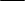 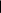   לא ידוע, מסרבנוסח למשיב שלמד רק בעבר  6.20=1 או בשאלה 6.20  ענה לא יודע/מסרב6.40   מהו סוג  מוסד הלימודים האחרון בו למדת ? נוסח למשיב שלומד כיום 6.40   מהו סוג  מוסד הלימודים בו <אתה לומד / את לומדת>  ?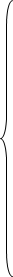 בית ספר יסודי, חטיבת ביניים (כולל חדר/כותאב) בית ספר תיכון במסלול מקצועי או חקלאי כולל ישיבה מקצועית בית ספר תיכון במסלול עיוני כולל ישיבה תיכונית -  עיונית      ישיבה "גדולה", ישיבה גבוהה, ישיבת הסדר, כוללבית ספר על תיכוני להשכרת מורים וגננות – לא במסלול לתואר אקדמי בית ספר על תיכוני להנדסאים וטכנאים – לא במסלול לתואר אקדמי                     עבור ל-6.50בית ספר על תיכוני  אחר כגון: בית ספר לאחיות מוסמכות – לא במסלול לתואר אקדמי מוסד לימוד לקראת תואר  אקדמימכינה קדם אקדמיתמוסד לימודים אחר   המשך ל- 6.40.1  לא ידוע, מסרב    עבור ל-6.50אם 6.40=1-9 ,לא ידוע/מסרב עבור לשאלה 6.50 ,אם 6.40=10 המשך לשאלה 6.40.16.40.1  מהו סוג מוסד הלימודים ?  סוג אחר                           ___________                       לא ידוע, מסרב                 6.50   מהי התעודה או התואר הגבוה ביותר שקיבלת? 1.     תעודת סיום של בי"ס יסודי או חטיבת ביניים    כולל את מי שלמד בתיכון ולא סיים               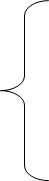 2.     תעודת סיום של בית ספר תיכון (שאינה תעודת בגרות)                                                                 עבור ל- 6.31.11  3.     תעודת בגרות                                                                                   4.     תעודת סיום של בי"ס על-תיכוני  שאינה תעודה אקדמית       5.     תואר אקדמי ראשון B.A, או תואר מקביל 6.     תואר אקדמי שני  M.A, או תואר מקביל   כולל  דוקטור לרפואה                                                             7.     תואר אקדמי שלישי Ph.D, או תואר מקביל                           8.     תעודה אחרת               המשך ל- 6.50.1 9.    לא קיבלת אף תעודה    עבור ל- 6.31.11לא ידוע, מסרב        עבור ל- 6.31.11                                  אם 6.50=1-7, 9, לא ידוע, מסרב עבור לשאלה 6.31.11  ,אם 6.50=8 עבור לשאלה 6.50.1 6.50.1   <ציין/צייני> איזה תעודה?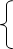 תעודה אחר                      __________                                   המשך ל- 6.31.11לא ידוע, מסרב      חזרה לתוכן האם למדת  בקורסים  להכשרה מקצועית, כגון: מחשבים, חשמל ואלקטרוניקה ,הנהלת חשבונות, נגרות?1. כן	2.לא	 לא ידוע, מסרב  6.55 האם למדת בקורסים מקוונים כלומר דרך האינטרנט, כולל: קורסים להכשרה מקצועית, קורסים אקדמיים, קורסי הכנה לבחינה הפסיכומטרית?1. כן 2 .לאלא ידוע, מסרב חזרה לתוכןעבור לתזרים לפני שאלה 6.60 נשאלים רק נדגמים שענו בשאלה 6.40=8 למדו במוסד לימוד לקראת תואר  אקדמי 6.60  היכן למדת לתואר או לתעודה האקדמית?לסוקר: התייחס לתואר הגבוה ביותר1. בארץ                          2. בחוץ לארץ                         לא יודע, מסרבנוסח 1: לנדגמים שענו בשאלה 6.20 שלומדים כיום (אופנות 2) וגם ענו בשאלה 6.40=8 למדו במוסד לימוד לקראת תואר  אקדמי6.61  מהו  מקצוע הלימודים העיקרי שלמדת או ש <אתה/את> לומד במוסד האקדמי?לסוקר: הקלד 3 אותיות של מקצוע הלימודים. אם שם מקצוע הלימודים לא מופיע, קלוד "אחר", לחץ על ה- Enter ורשום את שם מקצוע הלימוד.מילון מקצועות נוסח 2: לנדגמים שענו בשאלה 6.20 שלמדו רק בעבר (אופנות 1) וגם ענו בשאלה 6.40=8 למדו במוסד לימוד לקראת תואר  אקדמי6.61 מהו  מקצוע הלימודים העיקרי שלמדת במוסד האקדמי?לסוקר: הקלד 3 אותיות של מקצוע הלימודים. אם שם מקצוע הלימודים לא מופיע, קלוד "אחר", לחץ על ה- Enter ורשום את שם מקצוע הלימוד.מילון מקצועות אם אחר עבור לשאלה 6.61.1 ,אחרת עבור לשאלה 6.71 שפת ראיון 6.61.1   מהו מקצוע  הלימוד?______________________מילון מקצועות               6.71 לסוקר:  סמן באיזו שפה אתה מראיין1. עברית                   2. רוסית                 3. ערבית  נשאלים כל הנדגמים:6.99  מהי רמת ידיעותיך בשפה העברית? לסוקר: הקש ENTER                                                            אם הנדגם מוסלמי או (נוצרי וגם הראיון נערך בערבית) עבור לשאלה 6.210כל השאר המשך ל- 6.200    האם שרתת בצה"ל?1.  כן                       עבור ל- 6.211 2. לא                       המשך ל- 6.210  לא ידוע, מסרב   6.210 האם עשית שירות לאומי?1.  כן 2. לאלא ידוע, מסרב 6.211 לדעתך, באיזו מידה משפיע השירות הצבאי על הסיכוי להתקבל לעבודה? 1. משפיע מאוד2. משפיע3. לא  כל כך משפיע4. בכלל לא משפיעלא ידוע, מסרב      6.220 האם יש לך רישיון נהיגה?לסוקר: כולל רישיון למכונית, אופנוע, קטנוע וכדומה.1. כן                          המשך ל- 6.230  2. לא           	      עבור לפרק 7- 7.10 לא ידוע, מסרב       6.230  כמה ימים בשבוע <אתה נוהג/ את נוהגת> ברכב?לסוקר: כולל רישיון למכונית, אופנוע, קטנוע וכדומה. בשבוע רגילחמישה עד שבעה שלושה עד ארבעה יום או יומיים פחות מיום בכלל לא לא ידוע, מסרבפרק 7. שימוש במחשב ובאינטרנט7.10 כעת אשאל על שימוש במחשב ובאינטרנט. לסוקר: הקש   ENTER    האם יש מחשב בביתך? כולל מחשב נייד וטאבלט. לא כולל טלפון נייד.1.  כן                         2.  לא                        לא ידוע, מסרב7.50   האם יש חיבור לאינטרנט בביתך? כולל תשתיות וספק שירות1.  כן2.  לא לא ידוע, מסרב7.140  בשלושת החודשים האחרונים, האם השתמשת במחשב? כולל מחוץ לבית. לא כולל טלפון נייד. 1.  כן2.  לא לא ידוע, מסרבפרק א - כללי – שימוש כללי הוראות תזרים: מי שענה בשאלה 7.140 = 1 – עבור ל-  7.240  סדרת שאלות על שימושים במחשבמי שענה בשאלה 7.140= 2 לא ידוע, מסרב – עבור לשאלה 7.141האם השתמשת במחשב לצורך: 7.240.1 העתקה או העברה של תיקיות וקבצים ? כן לאלא ידוע, מסרב7.240.2 התקנה של תוכנות חדשות?כן לאלא ידוע, מסרב7.240.3 שימוש בנוסחאות ובגיליונות אלקטרוניים, כגון אקסל? 1.	כן 2.	לא לא ידוע, מסרב            7.240.4 גיבוי ושמירת קבצים בענן כגון גוגל דרייב, תמונות, Drpobox  ? 1.	כן 2.	לא לא ידוע, מסרב            7.240.5 האם <אתה מסוגל/את מסוגלת> לפתור בעיות טכניות במחשב שלך, ללא עזרה של בעל מקצוע ? כגון: בעיות בכיבוי או בהדלקה, בעיות תוכנה, הגדרות תצוגה, הרשאות או מחשב לא מגיב 1.	כן, במידה רבה 2.	כן, במידה מסוימת 3.	לא כל כך 4.	בכלל לא לא ידוע, מסרב      חזרה לתוכן7.141  בשלושת החודשים האחרונים, האם השתמשת באינטרנט, כולל דואר אלקטרוני? 1.  כן2.  לאלא ידוע, מסרב7.230  בשלושת החודשים האחרונים, האם השתמשת באינטרנט באמצעות הטלפון הנייד? לסוקר: כולל באמצעות רשת אלחוטית-  WiFi1.  כן2. לא3. [לא רלוונטי - אין טלפון נייד או אין אפשרות חיבור לאינטרנט]   לא ידוע, מסרבמשתנה מחושב: שימוש באינטרנט:1= אם השתמש באינטרנט (7.141=1) או השתמש באינטרנט באמצעות הטלפון הנייד (7.230=1), 2=כל השארהוראות תזרים:אם השתמש באינטרנט (7.141=1) או השתמש באינטרנט באמצעות הטלפון הנייד (7.230=1), המשך בשאלה 7.245 כל השאר– עבור להקדמה 7.250 7.245  בדרך כלל, כמה פעמים בשבוע <אתה משתמש/את משתמשת> באינטרנט? כולל שימוש                          באינטרנט לצורך עבודה1. כל יום 2. כמעט כל יום 3. פחות מפעם בשבועלא ידוע, מסרב7.160  בשלושת החודשים האחרונים, לאיזה צורך השתמשת באינטרנט?   לסוקר: הקש Enter  ולכל סיבה הקש 1- כן  2- לא                       משתנה מחושב : משתמש ווטס-אפ או ודוא"ל: 1= אם משתמש רק בווטס-אפ או ודוא"ל: (7.160.4.1 =1 או  7.160.4=1) וגם 7.160.1-7.160.3≠1 וגם 7.160.14-7160.5≠1  אם משתמש רק בווטס-אפ או ודוא"ל = 1 התייחס כלא משתמשים באינטרנט ועבור לשאלה 7.250 2=אם  לפחות באחד מהסדרה 7.160.1-7.160.3 או 7.160.5-7.160.14 ענה 1 – משתמשים באינטרנט משתנה מחושב : שימוש באינטרנט 2 1. אם אינטרנט שימוש מחושב=1 וגם משתמש ווטס-אפ דוא"ל =2 =משתמשים באינטרנט2. אינטרנט שימוש מחושב=1 משתמש ווטס-אפ דוא"ל= 1 או אינטרנט שימוש מחושב=2 לא ידוע, מסרב  = לא משתמש באינטרנטפרק מתחלף : העידן הטכנולוגי פרק ב: מיומנויות דיגיטליות וגישה לרשת האינטרנט 7.250 כעת אשאל על מיומנויות דיגיטליות וגישה לרשת האינטרנטהוראות תזרים: לכל האוכלוסייה 7.260  האם <אתה שולט/את שולטת> בשימוש באינטרנט:  לסוקר: הצג למרואיין את החוברת בעמוד 4 7.270 האם <אתה חושב/את חושבת> שהטכנולוגיות הדיגיטליות: משפרות את איכות חייךלא משנות את איכות חייךפוגעות באיכות חייךלא ידוע, מסרב7.280 האם <אתה/את> מתקשה לרכוש מיומנויות טכנולוגיות חדשות? כן לא לא ידוע, מסרב7.290 האם <אתה זקוק/את זקוקה> להדרכה ולהכשרה בנושא שימוש ברשת האינטרנט?כן לאלא ידוע, מסרבפרק ב1 : מיומנויות דיגיטליות וגישה לרשת האינטרנט – הוראות תזרים : אם משתמש באינטרנט 2 = 1 משתמש באינטרנט -  עבור לשאלה הבאה 7.300 אם משתמש באינטרנט 2 = 2 לא משתמש  באינטרנט -   עבור לתזרים לפני 7.500  7.300 באיזה אמצעי טכנולוגי <אתה משתמש/את משתמשת> באינטרנט בעיקר? טלפון נייד מחשב כולל מחשב ניידטאבלטשעון חכם טלוויזיה חכמה או סטרימרמכשירים ניידים אחריםלא ידוע, מסרב7.310  האם <אתה משתף/את משתפת>  תמונות או סרטונים ברשת? כולל פייסבוק, אינסטגרם, WhatsApp וכד' כןלאלא ידוע, מסרב7.320 בדרך כלל, באיזו שפה האתרים שבהם <אתה גולש/את גולשת> ברשת? עברית ערבית רוסית אנגלית אחרלא ידוע, מסרבחזרה לתוכןחלק ב.2  – מסחר ברשת : הוראות תזרים :אם משתמש באינטרנט 2 =1 וגם  אם 7.160.9 =1 - קונה ברשת האינטרנט - עבור לשאלה 7.330 אם משתמש באינטרנט 2 =1  וגם 7.160.9 =2 לא ידוע, מסרב - לא קונה ברשת האינטרנט - עבור לתזרים לפני 7.480     7.330 כעת אשאל על קניות ברשת :לסוקר: מוצר = סחורה או שירות ב.1.2  קניות - שימושים  7.340 בשלושת החודשים האחרונים,  האם קנית ברשת האינטרנט מוצרים אלו?    לסוקר: הצג למרואיין את החוברת בעמוד 5 7.350 האם <אתה נוהג/את נוהגת> לבצע השוואת מחירים של מוצרים ברשת ? כגון:זאפ zap, פרייסז pricezכן לא לא ידוע, מסרב7.360 מהי הסיבה העיקרית ש<אתה/את> קונה ברשת האינטרנט?  לסוקר: הצג למרואיין את החוברת בעמוד 6 המחירים זוליםנוח לקנות מהבית מאפשר להשוות מחירים של מוצרים ושירותים חיסכון בזמן המבחר גדולאפשר לקנות מוצרים שאי אפשר למצוא בארץ לא ידוע, מסרב7.370 בשלושת בחודשים האחרונים, האם האתרים שבהם קנית היו:רק בחו"ל רק בארץ בארץ ובחו"ל לא ידוע, מסרבהוראות תזרים: אם 7.370=1 רק בחו"ל, או 7.370=3 בארץ ובחו"ל או לא ידוע, מסרב עבור לשאלה 7.380  אם 7.370=2 רק בארץ עבור לשאלה 7.390 7.380 בשלושת החודשים האחרונים, באיזה אתר בחוץ לארץ ביצעת הזמנות?לסוקר: הקלד 3 אותיות ראשונות של שם האתר בעברית או באנגלית , בחר באתר המתאים מילון אתרי אינטרנט שכיחים +אחרהוראות תזרים: אם 7.380 ≠ לא ידוע, מסרב  עבור לשאלה 7.380.1 אם 7.380 = לא ידוע, מסרב עבור לתזרים לאחר  7.380.2 אם ענה "אחר" עבור ל 7.280.27.380.1 בשלושת החודשים האחרונים, באיזה אתר בחוץ לארץ ביצעת הזמנות? לסוקר: הקלד 3 אותיות ראשונות של שם האתר בעברית או באנגלית , בחר באתר המתאיםמילון אתרי אינטרנט שכיחים +אחר7.380.2 באיזה אתר בחוץ לארץ ביצעת הזמנות?_______אם 7.370=2 (קונה רק בארץ) עבור לשאלה 7.390 אם  7.370 =1 (קונה בחו"ל) עבור לשאלה 7.400  אם  7.370 =3 (קונה בארץ ובחו"ל) או לא ידוע, מסרב    עבור לשאלה 7.400 390 מהי הסיבה העיקרית ש<אתה קונה /את קונה > מאתר רק בארץ? לסוקר: הצג למרואיין את החוברת בעמוד 7המחיר המבחר <סומך/סומכת> יותר על אתרים בארץהנוחות זמן המשלוחאחרלא ידוע, מסרבהוראות תזרים: אם 7.390=6 עבור לשאלה 7.390.1 אם 7.390≠6 עבור לשאלה 7.410   7.390.1 מהי הסיבה העיקרית? _____  לא ידוע, מסרב - עבור לשאלה  7.410  7.400 מהי הסיבה העיקרית ש<אתה /את > קונה מאתר בחוץ לארץ? לסוקר: הצג למרואיין את החוברת בעמוד 7המחיר המבחר <סומך/סומכת> יותר על אתרים בחוץ לארץהנוחות זמן המשלוחאחרלא ידוע, מסרב7.410 בשלושת החודשים האחרונים, כמה הזמנות ביצעת ברשת האינטרנט? לסוקר: הכוונה למספר עסקאות ולא למספר מוצרים. בהזמנה אחת יכולים להיות כמה מוצרים1 – 2 הזמנות 3 – 10 הזמנות 11 – 20 הזמנות יותר מ – 20לא ידוע, מסרב7.420 בשלושת החודשים האחרונים, מה היה הסכום הכולל בשקלים של ההזמנות שביצעת באינטרנט? לא ידוע, מסרב7.430  בדרך כלל, איך <אתה משלם/את משלמת> עבור קניות באינטרנט? בכרטיס אשראי בהעברה בנקאית באמצעות שירותי תשלום ברשת, כגון: PayPal, bit, pepperבאמצעות כרטיס מתנה או שובר  אחרלא ידוע, מסרב 7.440  בדרך כלל, האם בקניה ברשת האינטרנט<אתה קורא/את קוראת>  את המידע, התקנון או ההסברים שבאתר?כן לא לא ידוע, מסרב450 .7 בשלושת החודשים האחרונים, האם נמנעת מלהחזיר מוצר שקנית באינטרנט בשל מגבלות שפה או אי-הבנה של התהליך? כן לא לא ידוע, מסרבב.2.2 שביעות רצון 7.460 בדרך כלל, האם <אתה/את>  מרוצה מהמוצרים<שאתה/את> קונה ברשת האינטרנט? מרוצה מאודמרוצה לא כל כך מרוצה בכלל לא מרוצה לא ידוע, מסרב 7.470 כש<אתה קונה/את קונה>, ברשת האינטרנט האם <אתה מרגיש/את מרגישה> בטוח להשאיר פרטי כרטיס אשראי שלך?בטוח מאוד בטוח לא כל כך בטוחבכלל לא בטוחלא ידוע, מסרבב.3 – מוכרים ברשת הוראות תזרים: אם משתמש באינטרנט 2=1 וגם  מוכר ברשת האינטרנט 7.160.10.1=1 עבור לשאלה 7.480אם משתמש באינטרנט 2=1 וגם לא מוכר ברשת האינטרנט 7.160.10.1≠1 עבור להוראות תזרים לפני 7.500 7.480  כעת אשאל על מכירת  מוצרים ברשת האינטרנט7.490 בשלושת החודשים האחרונים, האם המכירה הייתה חד-פעמית או קבועה ומתמשכת, כגון אומן המוכר יצירותיו, סוחר רכב, מתווך דירות?חד-פעמית קבועה ומתמשכת לא ידוע, מסרבחזרה לתוכןב.4  – כלכלת רשת דיגיטאלית : הוראות תזרים: לכלל האוכלוסייה 7.500 כעת אשאל על כלכלה  ברשת האינטרנט7.510 לאחרונה הבנקים סוגרים סניפים ומעודדים שימוש באינטרנט לצורך ביצוע פעולות בחשבון או שרותי בנקאות אחרים. באיזו מידה<אתה מצליח/את מצליחה> לבצע את הפעולות ש<אתה צריך/את צריכה>, באמצעות האינטרנט או המכשירים שהבנק מציע ללא עזרת פקיד? <מצליח/מצליחה> ללא כל קושי<מצליח/מצליחה<	לא כל כך <מצליח/מצליחה> בכלל לא <מצליח/מצליחה>לא ידוע, מסרבהוראות תזרים: אם משתמש באינטרנט 2 =1 וגם 7.160.7.1 =1 משתמש בשירותי בנקאות דיגיטליים עבור לשאלה 7.520אם משתמש באינטרנט 2 =1  וגם 7.160.7.1≠1 לא משתמש בשירותי בנקאות דיגיטליים  עבור לתזרים לפני 7.560 - זירות מסחר ברשת)אם משתמש באינטרנט 2 ≠1 – לא משתמש באינטרנט - עבור לשאלה 7.6407.520  בשלושת החודשים האחרונים,  האם שרותי הבנקאות הדיגיטליים שהשתמשת בהם דרך האינטרנט כללו:  7.530 האם לדעתך שירותי הבנקאות הדיגיטליים שהבנקים מציעים כיום יכולים להחליף את קבלת השירות בסניף הבנק?כן לאלא ידוע, מסרב7.540   האם <אתה/את> מרוצה משרותי הבנקאות הדיגיטליים של הבנק שלך? מרוצה מאודמרוצה לא כל כך מרוצה בכלל לא מרוצה לא ידוע, מסרב7.550  בשלושת החודשים האחרונים, האם ביצעת פעולות בנקאיות באינטרנט באמצעות הטלפון הנייד?כן לא לא ידוע, מסרבהוראות תזרים: מי שמשתמש באינטרנט – משתמש באינטרנט 2 =1 עבור ל 7.560 7.560  האם קנית או מכרת מטבעות וירטואליים? כן לא לא ידוע, מסרב7.570 בשנים עשר החודשים האחרונים, האם השתמשת  באפליקציות להעברת כספים ברשת האינטרנט כגון BIT, Pepper, פיית המתנות? כן  לא לא ידוע, מסרב7.580 בשנים עשר החודשים האחרונים,  האם תרמת כסף באמצעות רשתות חברתיות או אפליקציות ייעודיות כגון , Jgive : "ישראל תורמת" ? כן לאלא ידוע, מסרב7.590 בשנים עשר החודשים האחרונים, האם העברת כסף דרך אפליקציות למימון המונים, כגון: Headstart Jumpstarter? כן לא לא ידוע, מסרבחזרה לתוכןב.7  – תחבורה ברשת:אם משתמש באינטרנט 2 =1 עבור לשאלה 7.600אם משתמש באינטרנט 2  ≠ 1 לא משתמש באינטרנט - עבור לשאלה 7.640 7.600 כעת אשאל על שימוש באפליקציות תחבורה ברשת האינטרנט7.610 בשלושת החודשים האחרונים, האם השתמשת באפליקציות או באתרי אינטרנט לצורך תכנון נסיעות בתחבורה ציבורית,  כגון  ,moovit ,Smart rideאגד?1.	כן 2.	לא לא ידוע, מסרבהוראות תזרים: אם משתמש באפליקציות לתכנון נסיעות 7.610 =1 עבור לשאלה 7.620 אם לא השתמש באפליקציות  לתכנון נסיעות 7.610≠1 עבור לשאלה 7.6407.620 באיזו תדירות <אתה משתמש/את משתמשת> באפליקציות  ובאתרים לשם קבלת מידע על תחבורה ציבורית ?כל יום או כמעט כל יום פעם או פעמים בשבוע פחות מפעם בשבוע לא קבועה, לפי הצורךלא ידוע, מסרב7.630 בדרך כלל, האם המידע ש<אתה מקבל/את מקבלת> מאפליקציות ומאתרים על תחבורה ציבורית מדויק?1.	כן 2.	לא לא ידוע, מסרבהוראות תזרים: כלל האוכלוסייה7.640  בשלושת החודשים האחרונים באיזו תדירות השתמשת באפליקציות לניווט כדי להגיע ממקום למקום, כגון  iGO,waze, Google maps? כל יום או כמעט כל יום פעם או פעמים בשבוע פחות מפעם בשבוע לא קבוע, לפי הצורךאף פעם לא ידוע, מסרבהוראות תזרים אם משתמש באפליקציות ניווט (7.640=1- 4)– עבור לשאלה 7.650 אם לא משתמש באפליקציות ניווט 7.640=5 לא ידוע, מסרב – עבור לתזרים לפני 7.660   7.650 בשלושת החודשים האחרונים השתמשת באפליקציות ניווט בעיקר לצרכי: 1. נסיעה לעבודה או ללימודים 2. נסיעה לטיולים או למקומות בילוי 3. אחרלא ידוע, מסרבהוראות תזרים : אם משתמש באינטרנט 2 =1 עבור לשאלה 7.660 אם אם משתמש באינטרנט 2 ≠1  לא משתמש באינטרנט -  עבור לתזרים לפני 7.680   7.660  בשלושת החודשים האחרונים, מהם סוגי האפליקציות שבהן השתמשת לנסיעותיך:7.670 בשנים-עשר החודשים האחרונים, האם ארגנת נסיעה עם אדם אחר דרך אתר אינטרנט או אפליקציה, לא כולל נסיעות בתחבורה ציבורית? כן, דרך אתר ייעודי לארגון של שירותי נסיעות כדוגמת:Uber, Lyft, BlaBlaCar, Liftshare וכד'כן, דרך אתרים אחרים או אפליקציות כולל WhatsApp , פייסבוק, טוויטר וכד'לא לא ידוע, מסרבהוראות תזרים : לכל מי שיש לו רכב או עומד רכב לרשותו בלי קשר לשימוש באינטרנט עבור לשאלה 7.680 מי שאין ברשותו רכב עבור לתזרים לפני 7.690  7.680 האם ברכב המשמש אותך מותקנות מערכות בטיחות טכנולוגיות לנהיגה? כגון: מובילאיי  Mobileye, Awacs  וכד'1.	כן 2.	לא לא ידוע, מסרבחזרה לתוכןב.8 – תקשורת ברשת:הוראות תזרים: לכלל האוכלוסייה7.690 מהיכן<אתה מקבל/את מקבלת>  את עיקר המידע שלך בנושאי חדשות?   לסוקר: הצג למרואיין את החוברת בעמוד  8 טלוויזיה רדיו עיתונות מודפסת אתרי חדשות באינטרנט בארץשיחות עם חברים רשתות חברתיותבלוגים באינטרנטאתרי חדשות באינטרנט בחו"ל, כגון BBC ,CNN<אתה לא מתעניין/את לא מתעניינת>  בחדשותלא ידוע, מסרב7.700 כעת אשאל על  אמצעי תקשורת ברשת האינטרנט7.710 האם לדעתך, המידע החדשותי ברשת האינטרנט יכול להחליף את מהדורות החדשות באמצעי התקשורת האחרים, כגון עיתון מודפס, ערוצי טלוויזיה וכד'?כן, במידה רבה כן, במידה מסוימת לא כל כך  בכלל לא לא ידוע, מסרבחזרה לתוכןב.9 – בריאות ברשת:הוראות תזרים : אם משתמש באינטרנט 2=1  עבור לשאלה 7.720 אם משתמש באינטרנט 2≠1  עבור  לתזרים לפני 7.820   7.720  כעת אשאל על בריאות ברשת האינטרנט7.730 האם <אתה מתייעץ/את מתייעצת> בקבוצות ברשתות חברתיות בנושאי בריאות?1.	כן 2.	לא לא ידוע, מסרב7.740 האם <אתה נוהג/את נוהגת> להשתמש בשירותים מקוונים ברשת האינטרנט של קופת החולים, כגון הזמנת תור, בקשת אישורים והתחייבויות?1.	כן 2.	לא לא ידוע, מסרב7.750 האם <אתה נוהג/את נוהגת> להשתמש בשירותי ייעוץ מקוונים של קופת חולים,  כגון ייעוץ אונליין עם רופא, אחות בשיחת וידאו או צ'אט?1.	כן 2.	לא לא ידוע, מסרב7.760 האם <אתה/את> מרוצה מהשירותים המקוונים של קופת החולים ברשת האינטרנט? מרוצה מאוד מרוצה לא כל כך מרוצהבכלל לא מרוצה [לא <משתמש/משתמשת>, לא <מכיר/מכירה>]לא ידוע, מסרב7.770 האם לדעתך, התייעצות בנושאים רפואיים בקבוצות ברשת האינטרנט, שאינה התייעצות עם רופא, עלולה להיות מסוכנת?1.	כן 2.	לא לא ידוע, מסרבחזרה לתוכןב.10 – תיירות ברשת  7.790 בשנים עשר החודשים האחרונים, האם הזמנת או רכשת דרך רשת האינטרנט? לסוקר: הצג למרואיין את החוברת בעמוד 97.800 <כשאתה/כשאת> בחופשה האם <אתה מחובר/את מחוברת> לרשת האינטרנט באותה תדירות כמו ביום-יום?כן, באותה תדירות בתדירות גבוהה יותר בתדירות נמוכה יותר<אתה לא מחובר/את לא מחוברת>	לא ידוע, מסרב7.810 האם לדעתך, הזמנת חופשה ברשת האינטרנט מוזילה את המחיר?1.	כן 2.	לא לא ידוע, מסרבחזרה לתוכןב.11  – קשרים חברתיים ושימוש ברשתות חברתיות ברשת האינטרנטהוראות תזרים: לכלל האוכלוסייה7.820 באיזו דרך, עיקרית  אתה מקיים קשרים חברתיים?   לסוקר: הצג למרואיין את החוברת בעמוד 10 מפגשיםקשר טלפוני  רשתות חברתיותאפליקציות מסרים, כגון סקייפ, WhatsAppבלוגיםמסרונים Smsשיחות וידאו דואר אלקטרוני חדרי צ'אטמשחקים משותפים ברשת לא ידוע, מסרב7.830 כעת אשאל על קשרי משפחה וחברים ברשת7.840  במשפחתך, האם אמצעים טכנולוגיים חדשים שיפרו או הרעו את התקשורת בין בני המשפחה ?שיפרו אותההרעו אותהלא השפיעו עליה[אין משפחה]לא ידוע, מסרב7.850 האם אמצעים טכנולוגיים חדשים שיפרו או הרעו את התקשורת בינך לבין חבריך?  שיפרו אותההרעו אותהלא השפיעו עליה[אין חברים]לא ידוע, מסרבהוראות תזרים : אם משתמש באינטרנט 2=1 עבור לשאלה 7.860  משתמש באינטרנט 2 1 ≠ עבור לתזרים לפני  7.950  7.860 האם יש לך קשרים ברשת אינטרנט עם חברים שמעולם לא פגשת?1.	כן 2.	לא לא ידוע, מסרב7.870 האם נפגשת עם חבר או חברה לאחר  שהכרתם ברשת האינטרנט?1.	כן 2.	לא לא ידוע, מסרב7.880 האם חידשת קשרים חברתיים מהעבר באמצעות רשת האינטרנט?1.	כן 2.	לא לא ידוע, מסרב7.890 האם <אתה משתתף /את משתתפת > בקבוצות ייעודיות ברשת כגון קבוצות פנאי חברתיות וירטואליות, קבוצות אזוריות, קבוצות שכונתיות?1.	כן 2.	לא לא ידוע, מסרב7.900 האם נרשמת אי פעם לאתר הכרויות ברשת?1.	כן 2.	לא לא ידוע, מסרב7.910 האם הכרת בן זוג, נוכחי או קודם ברשת אינטרנט?1.	כן 2.	לא לא ידוע, מסרב7.920 באיזו תדירות <אתה לוקח/את לוקחת> חלק פעיל,  ברשת חברתית אחת לפחות? כגון פייסבוק, אינסטגרם, לינקדאין. כל יום או כמעט כל יום פעם או פעמים בשבוע פחות מפעם בשבוע אף פעם לא ידוע, מסרבאם 7.920=4,לא ידוע, מסרב עבור להוראות תזרים לפני 7.950 אם 7.920≠4 המשך ב-7.930 7.930 האם <אתה נוהג /את נוהגת> להגיב או להביע דעה ברשתות החברתיות?1.	כן 2.	לא לא ידוע, מסרב7.940 מהי הסיבה  העיקרית ש<אתה משתמש/את משתמשת> ברשתות חברתיות?  לסוקר: הצג למרואיין את החוברת בעמוד 11 שמירה על קשר עם חברים או בני משפחהקבלת מידע בנושאים שמעניינים אותך כולל חדשות ואקטואליהצרכים מקצועיים, כולל עבודהשעמום אחר לא ידוע, מסרבחזרה לתוכןפרק ג: שירותי ממשל בעידן הדיגיטלי ושימוש בפלטפורמות מקוונות הוראות תזרים: לכלל האוכלוסייה 7.950  באיזו דרך <אתה מעדיף/את מעדיפה> לנהל את התקשורת עם משרדי ממשלה? כגון: ביטוח לאומי, משרד הרישוי, רשות האוכלוסין? פנים אל פנים בטלפון ברשת האינטרנט, און לייןאחר[אין לך צורך לפנות]לא ידוע, מסרב7.960  כעת אשאל על שירותי ממשל ברשת האינטרנט7.970 האם <אתה נכנס/את נכנסת> לאתרים של גופים ממשלתיים ברשת, משרדי ממשלה, המוסד לביטוח לאומי וכד'? לסוקר: כולל לצרכי מידע ומכרזים1.	כן 2.	לא לא ידוע, מסרבהוראות תזרים:  אם 7.970=2, לא ידוע, מסרב עבור לשאלה 7.980 אם  7.970 =1 עבור לשאלה 7.990 7.980 מדוע <אתה/את> לא <משתמש/משתמשת> בשירותים ממשלתיים מקוונים ברשת האינטרנט?השירותים לא עונים על הצרכים שלך אין לך גישה לאינטרנט אין לך הכשרה מתאימה או לא <יודע/יודעת> איך<אתה לא מעוניין/את לא מעוניינת> להשתמש  [<אתה/את>לא <צריך/צריכה> להשתמש]לא ידוע, מסרבהוראות תזרים: 7.980= 1-5, לא ידוע, מסרב עבור לתזרים לפני 7.1010למי שענה שנכנס לאתרי ממשלה 7.970 =1 עבור לשאלה 7.9907.990 בשנים עשר החודשים האחרונים, באילו אתרים ממשלתיים השתמשת לצורך קבלת מידע או שירות? אפשרית יותר מתשובה אחת  לסוקר: הצג למרואיין את החוברת בעמוד 127.990.1 משרד בריאות 7.990.2 רשות האוכלוסין וההגירה : כגון:  לידות, פטירות, שינוי כתובת, דרכון, ת.ז.7.990.3 משרד החינוך ,לא כולל רישום למסגרות חינוך7.990.4 המוסד לביטוח לאומי  7.990.5 משרד המשפטים, בתי משפט7.990.6 משטרת ישראל   7.990.7 משרד האוצר, רשות המיסים  7.990.8  משרד הפנים, כגון:  מידע על הבחירות או רשויות מקומיות   7.990.9 מנהל מקרקעי ישראל, טאבו ורשות מקרקעי ישראל7.990.10 משרד התחבורה 7.900.11 משרד העלייה והקליטה 7.990.12 משרד התרבות והספורט 7.990.13 משרד העבודה הרווחה והשירותים החברתיים, כגון: לשכת התעסוקה7.990.14  המשרד לשירותי דת 7.990.15 משרד התיירות 7.990.16 משרד להגנת הסביבה7.990.17 משרד לשוויון חברתי 7.990.18 משרד התקשורת 7.990.19 משרד התשתיות הלאומיות האנרגיה והמים7.990.20 הרשות לבטיחות בדרכים7.990.21 נציבות שירות המדינה 7.990.22 נציבות שוויון לאנשים עם מוגבלות 7.990.23 מבקר המדינה ונציב תלונות הציבור 7.990.24 הכנסת  לא ידוע, מסרבהוראות תזרים: אם ענה "כן" באחד או יותר מהמשרדים גופים בשאלה 7.990  עבור לשאלה  7.1000 עבור כל גוף משרדי עליו ענה כן=1 בשאלה 7.1000  נפתחת שאלה 7.1000 כלומר השאלה תופיע כמספר הפעמים שהשיב כן.אם 7.990=2, לא ידוע, מסרב לכל השאלות עבור לתזרים לפני 7.1010 7.1000 בשנים עשר החודשים האחרונים, האם  השירותים שקיבלת ב <שם המשרד שענה 1 בשאלה 7.990> ברשת ענו על צרכיך?1.	כן 2.	לא לא ידוע, מסרבהוראות תזרים:  אם משתמש באינטרנט 2=1 עבור לשאלה 7.1010 אם משתמש באינטרנט 2≠1  עבור לתזרים לפני 7.1070  7.1010  האם <אתה עוקב/את עוקבת> אחר משרדי ממשלה או הכנסת ברשתות החברתיות?1.	כן 2.	לא לא ידוע, מסרב7.1020 האם <אתה עוקב/את עוקבת>  אחר דמויות ציבוריות, שרים, ח"כ, רוה"מ ברשתות החברתיות?1.	כן 2.	לא לא ידוע, מסרב7.1030 בשנים-עשר החודשים האחרונים, האם השתמשת בטפסים מקוונים כגון: מילוי, הורדה שליחה של טפסים  באתרי אינטרנט ממשלתיים? 1.	כן 2.	לא לא ידוע, מסרב7.1040  בשנים- עשר החודשים האחרונים, האם השתמשת בשירותי תשלום מקוונים ברשת האינטרנט, באתרים של משרדי ממשלה? 1.	כן 2.	לא לא ידוע, מסרב7.1050 האם <אתה מרגיש/את מרגישה> <בטוח/בטוחה> למסור מידע אישי באתרי אינטרנט ממשלתיים?1.	כן 2.	לא לא ידוע, מסרב7.1060 האם לדעתך השימוש בשירותי הממשלה ברשת האינטרנט פשוט וברור?כן, במידה רבה כן, במידה מסוימת לא כל כך בכלל לא לא ידוע, מסרבחזרה לתוכןג.2 רשויות מקומיות:הוראות תזרים: לכלל האוכלוסייה7.1070 כעת אשאל על שירותי הרשויות המקומיות ברשת האינטרנט7.1080 בשנים-עשר החודשים האחרונים, האם נכנסת לאתרי אינטרנט של  הרשות המקומית כולל אתר הרשות, ברשתות החברתיות ושימוש באפליקציות עירוניות?1.	כן 2.	לא לא ידוע, מסרבהוראות תזרים: אם 7.1080 =1  ענה "כן" עבור לשאלה הבאה 7.1090  אם  7.1080 ≠1  עבור לתזרים לפני 7.1110 7.1090 בשנים עשר החודשים האחרונים, האם השתמשת בשירותים הבאים של הרשות המקומית, עירייה באינטרנט?הוראות תזרים: אם ענה "כן"  (אופנות 1) באחת או יותר מהשאלות 7.1090.1-7.1090.8 עבור לשאלה  7.1100 אם השיב לא  (אופנות 2) או לא ידוע, מסרב בכל הסדרה עבור לתזרים לפני 7.1110 7.1100 האם השירותים של הרשות המקומית שקיבלת ברשת עונים על <צרכיך/צרכייך>?1.	כן 2.	לא לא ידוע, מסרבחזרה לתוכןפרק ד: שימוש בטלפון סלולארי חכם ברשת  הוראות תזרים: אם 1= 7.230 משתמש באינטרנט באמצעות הטלפון הנייד – עבור ל-7.1110 אם 7.230 ≠1  עבור לתזרים לפני השאלה 7.11907.1110   כעת אשאל על השימוש ברשת האינטרנט באמצעות טלפון נייד7.1120 כמה שעות ביום <אתה משתמש/את משתמשת> באפליקציות ובאינטרנט דרך הטלפון הנייד? עד חצי שעה מעל חצי שעה עד שעהמעל שעה עד שעתיים מעל שעתיים עד 5 שעות מעל 5 שעות [לא קבוע]לא ידוע, מסרב7.1130 האם <אתה מרגיש/את מרגישה> תלוי בטלפון הנייד שלך?  כן, במידה רבה כן במידה מסוימתלא כל כך בכלל לא לא ידוע, מסרב7.1140 האם <אתה חש/את חשה> שהשימוש ברשת האינטרנט בטלפון הסלולרי גוזל ממך זמן רב מדי?1.	כן 2.	לא לא ידוע, מסרב7.1150 באילו שעות בעיקר <אתה משתמש/ את משתמשת> בטלפון הנייד לגלישה באינטרנט?  בשעות הבוקר בשעות הצהרייםבשעות אחרי הצהרייםבשעות הערב בשעות הלילהלא קבוע, לפי צורךלא ידוע, מסרב7.1160 במקרה ששכחת את הטלפון הנייד בבית, האם: השארת את המכשיר בבית חזרת  לקחת אותו [לא קרה ששכחת] לא ידוע, מסרב7.1170  כ<שאתה מתעורר/שאת מתעוררת> בבוקר, בדרך כלל,  כמה זמן חולף עד ש<אתה מסתכל /את מסתכלת > בטלפון הנייד? עד חמש דקות מעל חמש עד עשר דקות  11 דקות  עד חצי שעהמעל חצי שעה לא ידוע, מסרב7.1180 כש<אתה הולך/את הולכת> לישון בלילה, בדרך כלל, כמה זמן לפני כן <אתה מפסיק/את מפסיקה> להסתכל בטלפון הנייד? עד חמש דקות מעל  חמש עד  עשר דקות  11 דקות עד חצי שעהמעל חצי שעה לא ידוע, מסרבחזרה לתוכןפרק ה : בטיחות סייבר ופשיעה ברשת, פרטיות ואבטחת מידע, סכנות בשימוש באינטרנט הוראות תזרים אם משתמש באינטרנט 2=1  עבור להקדמה 7.1190 אם משתמש באינטרנט 2≠1   עבור לשאלה 7.1240 7.1190  כעת אשאל על בטיחות ברשת האינטרנט7.1200 בשנים עשר החודשים האחרונים האם החלפת סיסמאות באינטרנט:  1.	כן 2.	לא לא ידוע, מסרב 7.1210 האם <אתה נוהג/אתה נוהגת> למחוק את היסטוריית הגלישה שלך באינטרנט?1.	כן 2.	לא לא ידוע, מסרב7.1220 האם <אתה משתמש/את משתמשת> בתוכנות הגנה על רשת האינטרנט שלך, כגון: אנטי וירוס,   ,Norton  Kaspersky  ,AVG וכד'?1.	כן 2.	לא לא ידוע, מסרב7.1230 האם אי פעם גילית וירוס או תוכנה זדונית שגרמו נזק למידע או לתוכנות במחשב או בטלפון הנייד שלך?1.	כן 2.	לא לא ידוע, מסרבהוראות תזרים: לכלל האוכלוסייה7.1240 האם לדעתך, צריכים לחוקק  חוקים להגנה על פרטיות ברשת?1.	כן 2.	לא לא ידוע, מסרב7.1250 האם <אתה מודאג/את מודאגת> שמידע אישי שלך לא נשאר בטוח ברשת? כן, במידה רבה כן, במידה מסוימתלא כל כך בכלל לאלא ידוע, מסרבה.2 – סייבר אם משתמש באינטרנט 2=1 עבור להקדמה 7.1260 אם משתמש באינטרנט ≠ 1 עבור לתזרים לפני 7.1320 7.1260  כעת אשאל על בריונות ותכנים פוגעניים ברשת:  לסוקר: הצג למרואיין את החוברת בעמוד 13 7.1270  האם נחשפת לתכנים פוגעניים באינטרנט כולל אלימות מילולית, פיזית, מינית או בריונות?1.	כן 2.	לא לא ידוע, מסרב7.1280 האם <אתה חושב/את חושבת>  שיש לך מספיק מידע על פשיעה ברשת או סייבר?1.	כן 2.	לא לא ידוע, מסרב7.1290 האם <אתה מאמין/את מאמינה>  שבשנים האחרונות עלה הסיכוי להיות קורבן לפשיעה ברשת האינטרנט?1.	כן 2.	לא לא ידוע, מסרב7.1300 פשיעה ברשת האינטרנט יכולה לבוא לידי ביטוי בדרכים רבות. האם נפגעת באחת מהדרכים האלו באינטרנט?   לסוקר: הצג למרואיין את החוברת בעמוד 14 1. תוכנה זדונית שמותקנת במחשב שלך 2. גניבת זהות3. הונאה בנקאית או גניבת פרטים של כרטיס אשראי ברשת4. גניבה או פריצה לחשבון אימייל או פרופיל ברשתות חברתיות 5. קבלת הודעות אימייל מזויפות או דרישות לפרטים אישיים 6. הטרדה מינית8. בדרך אחרת9. [לא נפגעת]לא ידוע, מסרבמשתנה מחושב: קורבן לפשיעה ברשת:אם 7.1300 =1-8 = נפגע מפשיעה ברשת9 או לא ידוע, מסרב  = לא נפגע מפשיעה ברשת 7.1310 נוסח למי שלא נפל קורבןאם <תיפול/תפלי> קורבן לפשעי רשת, סייבר למי תדווח? נוסח למי שנפגעלמי דיווחת על הפגיעה?7.1310.משטרה7.1310 לאתר האינטרנט רלוונטי7.1310 לספק האינטרנט שלך7.1310 לארגונים המגנים על צרכנים 7.1310 לגורם אחר 7.1310 לא<תדווח/תדווחי>לא ידוע, מסרבהוראות תזרים: אם ענה .57.1310 עבור לשאלה 7.1310.1.1, אחרת עבור לתזרים לפני 7.1320  7.1310.1.1 למי תדווח?חזרה לתוכןפרק ו: ביטחון ילדים ברשת האינטרנטהוראת תזרים: לכלל האוכלוסייה אם בשאלה 1.70 יש ילד אחת לפחות מתחת לגיל 18 עבור לשאלה 7.1320 אם בשאלה 1.70 אין ילדים מתחת לגיל 18 – עבור לשאלה 7.1450   7.1320 כעת אשאל לגבי בטיחות ילדים ברשת ובמרחב המקוון 7.1330 האם ילדיך משתמשים ברשת האינטרנט?1.	כן 2.	לא לא ידוע, מסרבהוראות תזרים: אם  1=7.1330   עבור לשאלה 7.1340 אם 7.1330 ≠1 עבור לשאלה 7.14507.1340 האם <אתה חושש/את חוששת> כשילדיך/ילדייך> גולשים ברשת האינטרנט?1.	כן 2.	לא לא ידוע, מסרב7.1350 האם ביצעת את אחת מהפעולות הבאות:לסוקר: הצג למרואיין את החוברת בעמוד 157.1360 האם קיבלת הדרכות בנושא שמירה על בטיחות ילדים ברשת האינטרנט?1.	כן 2.	לא לא ידוע, מסרבהוראות תזרים: אם 7.1360 =1 עבור לשאלה 7.1370   אם 7.1360 ≠1 עבור לשאלה  7.1380 7.1370 באיזו מסגרת קיבלת את ההדרכה? במסגרת בית הספר במסגרת מקום העבודה במסגרת עירונית במסגרת לימודים שלך כתבות בעיתונות או ברשתלא ידוע, מסרב7.1380 האם <אתה יודע/את יודעת> מה <ילדיך/ילדייך> עושים ברשת האינטרנט? כן, במידה רבה כן, במידה מסוימתלא כל כך בכלל לא לא ידוע, מסרב7.1390  בשנים עשר החודשים האחרונים האם <ילדיך/ ילדייך> היו קורבן לבריונות באינטרנט?1.	כן 2.	לא לא ידוע, מסרב7.1400 בשנים עשר החודשים האחרונים, האם <ילדיך/ ילדייך> נחשפו לפדופיליה באינטרנט?1.	כן 2.	לא לא ידוע, מסרב7.1410 בשנים עשר החודשים האחרונים, האם <ילדיך/ילדייך> נחשפו לתופעה של שיימיינג, נידוי או חרם באינטרנט? לסוקר: שיימינג הוא ביוש, פרסום התנהגות שלילית של אדם או מותג על מנת לביישו1.	כן 2.	לא לא ידוע, מסרב7.1420 בשנים עשר החודשים האחרונים האם אחד מ<ילדיך/ילדייך> נחשפו לאחת מהתופעות הבאות: אפשרית יותר מתשובה אחת.לסוקר: הצג למרואיין את החוברת בעמוד 147.1420 תוכנה זדונית שמותקנת במחשב שלך 7.1420 גניבת זהות7.1420 הונאה בנקאית או גניבת פרטים של כרטיס אשראי ברשת7.1420 גניבה או פריצה לחשבון אימייל או פרופיל ברשתות חברתיות7.1420 קבלת הודעות אימייל מזויפות או דרישות לפרטים אישיים 7.1420 הטרדה מינית7.1420 פורנוגרפיה7.1420 בדרך אחרת7.1420 [לא נחשפו ]לא ידוע, מסרבהוראות תזרים: אם  7.1420 ≠9 עבור לשאלה 7.1430,אחרת עבור לשאלה 7.1440 7.1430 האם מישהו מילדיך נפגע אישית מאחת מהתופעות שציינת?1.	כן 2.	לא לא ידוע, מסרב7.1440  בשנים עשר החודשים האחרונים, האם העלית תמונות של <ילדיך/ילדייך> לרשת?1.	כן 2.	לא לא ידוע, מסרבחזרה לתוכןפרק ז – עמדות ביחס לשימוש בטכנולוגיה הוראות תזרים: לכל האוכלוסייה7.1450  לדעתך, על מי בעיקר מוטלת האחריות להכשיר את האוכלוסייה לשימוש ברשת האינטרנט ברמה הנדרשת כיום? המדינהכל אחד לעצמורשויות מקומיות עמותות ומסגרות קהילתיותגופים כגון בנקים, קופות החולים וכד'אחר לא ידוע, מסרבהוראות תזרים: אם 7.1450 =6 עבור לשאלה 7.1450.1  אם 7.1450≠6 עבור לשאלה 7.1460 7.1450.1 על מי מוטלת האחריות להכשיר את האוכלוסייה?7.1460 האם לדעתך, מיומנויות טכנולוגיות הן חלק ממיומנויות חיים בסיסיות?1.	כן 2.	לא לא ידוע, מסרב7.1470 האם לדעתך הטכנולוגיות הדיגיטליות מביאות לצמצום פערים חברתיים?1.	כן 2.	לא לא ידוע, מסרבחזרה לתוכןפרק 8.  תעסוקה8.10   כעת אשאל לגבי פעילות ותעסוקהלסוקר: הקש   ENTER  נדגמים שענו שלא שירתו בצה"ל 6.200  לא ישאלו אופנות 2, 3 8.30  האם עבדת בשבוע שעבר?לסוקר: השבוע שהסתיים בשבוע שעבר. לא כולל עבודת עקרת בית בביתה ועבודה בהתנדבותהתנדבות בשירות לאומי נחשבת כעבודה אזרחית.1. כן,  עבדת בשבוע שעבר               2. היית בשירות קבע בצה" 		עבור לתזרים לפני 8.wp.60                                                                              3. היית בשירות חובה בצה"ל                                            4. לא עבדת בשבוע שעבר               לא ידוע, מסרב 			המשך לשאלה- 8.40האם יש לך עבודה ממנה נעדרת בשבוע שעבר ? לסוקר: כולל עסק   לסוקר: מורים בשנת שבתון ייחשבו לנעדרים ממקום עבודתם.   1. כן 			      עבור לתזרים לפני 8.wp.602. לא			        המשך לשאלה-  8.50                                3. [הובטחה עבודה תוך 30 יום]       עבור לתזרים לפני 8.wp.60                              לא ידוע, מסרב		            המשך לשאלה-  8.50 8.50  האם חיפשת עבודה באופן פעיל  בארבעת השבועות שעברו?כן		עבור לשאלה 8.630 לא			עבור לתזרים לפני 8.wp.60      לא ידוע, מסרב		עבור לשאלה 8.630. 8  אם היו מציעים לך עבודה מתאימה, האם היית <יכול / יכולה> להתחיל לעבוד בשבוע שעבר?1. כן                   עבור ל-.8.lp.600.12.לא                 המשך ל- 8.640  לא ידוע, מסרב עבור ל-.8.lp.600.1640. 8 מהי הסיבה העיקרית שבגללה לא יכולת להתחיל לעבוד בשבוע שעבר? 1. למדת    עבור ל-8.ne.730                                    2. היית חולה           עבור ל-.8.lp.600.1      3.היית במילואים  4.לא היה סידור לילדים    עבור ל-8.ne.7305. סיבה אחרת     המשך ל- 8. 640.1   לא ידוע, מסרב 8.640.1 מהי הסיבה?   __________            אם עבד בשבוע שעבר (8.30= 1) או נעדר מעבודתו בשבוע שעבר (8.40= 1) עבור לשאלה8.wp.60 (עמ' 38)   אם משרת בקבע (8.30 = 2) עבור לשאלה8.wp.230   (עמ'42) אם חייל חובה (8.30 = 3) ולמד לימודים על- תיכוניים (6.40=5,6,7,8) או אקדמיים (6.40 =8) עבור                     לשאלה 8.wp.231 (עמ' 42) , כל השאר עבור לשאלה 8.wp.232  (עמ' 43)אם הובטחה עבודה תוך 30 יום (8.40 = 3) עבור לשאלה 8.le.730 (עמ' 50)אם חיפש עבודה ב-4 השבועות האחרונים (8.50 = 1) עבור לשאלה8.lp.600.1  אם לא שייך לכוח העבודה (8.50=2 )עבור לשאלה 8.np.750  אם לא יכול להתחיל לעבוד שבוע הבא בגלל: לימודים, לא היה סידור לילדים או סיבה אחרת עבור לשאלה 8.ne.730 (עמ' 52)אם לא יכול להתחיל לעבוד (8.640) עבור לשאלה 8.lp.600.1 (עמ' 50)עובד: מצב נוכחי8.wp.60   בכמה מקומות עבודה <אתה עובד / את עובדת>? (טווח 9-1)לא ידוע , מסרב                             8.wp.70כעת אשאל  פרטים על מקום עבודתך  העיקרי . לסוקר: הקש ENTER                                    8.wp.80מהו שם מקום העבודה? __________________לא ידוע, מסרב8.wp.90 מהי הפעילות העיקרית של מקום העבודה? כגון: ייצור, תיקון, מכירה סיטונית , מכירה קמעוניתלא ידוע, מסרב8.wp.100 באיזה אגף או מחלקה <אתה עובד / את עובדת>?_________________לא ידוע, מסרב 8.wp.110מהי פעולתו העיקרית של האגף או המחלקה בה <אתה עובד / את עובדת> ?  ______________לא ידוע, מסרב8.wp.120. איזו עבודה <אתה / את >עושה  בעיקר במקום עבודה זה ? כגון: <פקיד / פקידת>רישוי,  <טכנאי / טכנאית> טלפון___________________________לא ידוע,  מסרב8.wp.130 <תאר / תארי> את הפעולות העיקריות <שאתה / שאת > עושה במקום עבודה זה, כגון: טיפול ברישיונות יבוא,  תיקון מכשירי טלפון ___________לא ידוע, מסרב 8.wp.140מהו תואר המשרה שלך  במקום עבודה זה? (אם יש)  ________________לא ידוע, מסרב8.wp.145 האם במקום עבודה < שם מקום העבודה> יש לך סמכויות ניהוליות? הכוונה ליכולת  לקדם או לפטר אנשים.1.  כן  2. לא לא ידוע, מסרבאם 8.wp.145=1 עבור לשאלה 8.wp.145.1, אחרת עבור 8.wp.150 8.wp.145.1: 8.wp.145 .1  האם <אתה/את><מנהל/מנהלת>: 1. עובדים 2. מנהלים3. עובדים ומנהליםלא ידוע, מסרב8.wp.150  במקום עבודה זה, האם <אתה / את> :                  לסוקר: הצג למרואיין את החוברת בעמוד 161. <שכיר / שכירה> 2. <עצמאי: בעל עסק או מקבל תשלום מלקוחות/  עצמאית: בעלת עסק או מקבלת תשלום מלקוחות>  3. < מנהל / מנהלת > חברה בע"מ בבעלותך או בשליטתך (לפחות 51% שליטה)4. <חבר / חברת> קואופרטיב	                                                          5. <חבר / חברת> קיבוץ 6. <בן /בת> משפחה <העובד / העובדת> ללא תשלוםלא ידוע/ מסרבשכיר (8.wp.150  = 1) או חבר קואופרטיב (8.wp.150  = 4) או 8.wp.150 = לא ידוע,מסרבעצמאי  (8.wp.150  = 2 , 3) חבר קיבוץ (8.wp.150  = 5) או בן משפחה העובד ללא תשלום (8.wp.150  = 6) אם שכיר או חבר קואופרטיב או 8.wp.150 = לא ידוע ,מסרב (= 1)המשך ל- 8.wp.160 כל השאר   עבור ל- 8.wp.170  8.wp.160 האם <אתה מקבל / את מקבלת> את שכרך ?1 .ממקום העבודה             עבור ל-  8.wp.170                  2. מחברת כוח אדם           עבור ל-  8.wp.170  3 .אחר                         המשך ל- 8.wp.160.1 לא ידוע, מסרב        עבור ל-  8.wp.170  8.wp.160.1   ממי <אתה מקבל / את מקבלת> את שכרך?_____________לא ידוע, מסרב8.wp.170  בדרך כלל, כמה שעות בשבוע <אתה עובד / את עובדת > כולל שעות   נוספות < ב<שם מקום העבודה- 8.wp.80  > / במקום העבודה (העיקרי) >   (למורים ולאמנים – כולל גם שעות הכנה)לסוקר: אם עובד מספר שעות לא קבוע הקלד 98 (טווח   97- 1)                   לא ידוע, מסרבאם עובד ביותר ממקום עבודה אחד    המשך ל-   8.wp.180  כל השאר עבור לבדיקת סה"כ שעות לפני 8.wp.190 8.wp.180 בדרך כלל, כמה שעות בשבוע <אתה עובד / את עובדת > כולל שעות נוספות  בכל מקומות העבודה, כולל < ב<שם מקום העבודה- 8.wp.80  > / במקום העבודה העיקרי > (למורים ולאמנים – כולל גם שעות הכנה)לסוקר: אם עובד מספר שעות לא קבוע הקלד 98                              	 (טווח   97- 1) לא ידוע, מסרבאם  = 98, לא ידוע,מסרב  המשך ל- 8.wp.190  אם  < 35 שעות וגם עובד במקום אחד  וגם שכיר או חבר קואופרטיב או 8.wp.150  = לא ידוע, מסרב עבור ל- 8.wp.200 אם  < 35 שעות     עבור ל- 8.wp.210 אם  >= 35 שעות    עבור ל- 8.wp.230 8.wp.190  בדרך כלל, האם <אתה עובד / את עובדת >שלושים וחמש שעות או יותר בשבוע?1.  כן 2. לאלא ידוע, מסרב                                     אם עובד פחות מ-35 שעות שבועיות וגם עובד במקום אחד וגם שכיר או חבר קואופרטיב או 8.wp.150 =לא ידוע,מסרב 	המשך ל- 8.wp.200  אם  עובד פחות מ-35 שעות שבועיות עבור ל- 8.wp.210  אם  עובד 35 שעות או יותר    עבור ל- 8.wp.2308.wp.200 האם עבודתך נחשבת למשרה מלאה?1.  כן                         עבור ל- 8.wp.230  2. לא                         עבור ל- 8.wp.210  לא ידוע, מסרב8.wp.210   מה הסיבות לכך <שאתה עובד / שאת עובדת > פחות משלושים וחמש שעות בשבוע ?  לסוקר: הקש ENTER  ולכל סיבה הקש 1- כן, 2- לאנוסח לשכירים וחברי קואופרטיב (8.wp.150=1,4 )8.wp.210.1 חיפשת עבודה במשרה מלאה אך לא מצאתנוסח לעצמאים ומנהלי חברות (8.wp.150=2,3 )8.wp.210.1  אין לך מספיק לקוחות או עסקאות1  .כן 2 .לאלא ידוע, מסרב    8.wp.210.3  בעבודה  מסוג זה בדרך כלל  עובדים פחות משלושים וחמש שעות בשבוע1. כן 2. לאלא ידוע, מסרב  8.wp.210.4   לא <יכול /יכולה> לעבוד יותר מסיבות של מחלה, מום, נכות וכדומה1.  כן 2 .לאלא ידוע, מסרב8.wp.210.5   בפנסיה או גיל גבוה1 .כן 2. לאלא ידוע, מסרב8.wp.210.6 <מטפל / מטפלת> בילדים, בבן משפחה או במשק הבית1. כן 2. לאלא ידוע, מסרב 8.wp.210.7   <לומד / לומדת>1.  כן 2 .לאלא ידוע, מסרב 8.wp.210.8   לא  <מעוניין / מעוניינת> לעבוד יותר משלושים וחמש שעות בשבוע1. כן 2.לאלא ידוע, מסרב8.wp.210.9   סיבה אחרת1. כן                      המשך ל-8.wp. 210.10  2.לא                        עבור להוראת תזרים לפני 8.wp.220לא ידוע, מסרב     8.wp. 210.10  מהי הסיבה? __________________לא ידוע, מסרב8.wp.220  מבין הסיבות שציינת, מהי הסיבה העיקרית שבגללה <אתה/את>  עובד פחות משלושים    וחמש  שעות בשבוע?10–1 אופנויות זהות לנוסח הטקסטים בסדרה 8.wp.210.10 8.wp.210.1-לא ידוע, מסרבנוסח למי שעובד או נעדר מעבודתו 8.wp.230    באופן כללי, האם <אתה / את> מרוצה מעבודתך <ב <שם מקום העבודה-.wp.80 8  > /  במקום העבודה הנוכחי (העיקרי)  ?             נוסח למשרתים בצבא קבע  8.wp.230  באופן כללי, האם <אתה / את> מרוצה מעבודתך בשירות קבע ?                                     1. מרוצה מאוד2. מרוצה3. לא כל כך מרוצה4. בכלל לא מרוצהלא ידוע, מסרבישאלו רק נדגמים שלמדו בבית ספר על תכוני או במוסד אקדמי – שאלה 6.40=5,6,7,8: נוסח למי שמסר את שם מקום עבודתו ב- 8.wp.80  8.wp.231   האם עבודתך ב <שם מקום העבודה- 8.wp.80  >  קשורה לתחום לימודיך האקדמיים או העל תיכוניים?נוסח למי שלא מסר את שם מקום עבודתו (8.wp.80  =לא ידוע,מסרב) , משרתים בקבע חיילים בשירות חובה:8.wp.231   האם עבודתך במקום העבודה הנוכחי (העיקרי) קשורה לתחום לימודיך האקדמיים או העל תיכוניים?1. כן, במידה רבה2. כן, במידה מסוימת3. לא כל כך4. בכלל לא5. [אין תחום לימודים]אם חייל בשירות חובה  המשך בשאלה 8.wp.232אם משרת בקבע המשך בשאלה 8.wp.232נשאלים: נדגמים שענו בשאלה 8.wp.231 - אופנות 3, 4, 5 שאר הנדגמים שלא הגיעו לשאלה 8.wp.231משרתים בקבע  וחיילים בשירות חובה מי שענה ב 8wp231  1 או 2 עובר לתזרים אחרי   8.wp. 232   8.wp. 232באיזו מסגרת למדת את העבודה אותה <אתה/את>  עושה במקום עבודה זה?לסוקר: אם למד ביותר ממסגרת אחת, יש לבחור את מסגרת הלימוד העיקרית במקום העבודה, נוכחי או קודםבקורס שאינו במסגרת מקום העבודהלימוד עצמי, כגון: מאינטרנט או ספריםבמסגרת בית ספר תיכון או צבאאם משרת בצבא קבע או חייל בשירות חובה סמל אוטומטית: 8.wp.240=1 לא ידועואז עבור לשאלה 8.wp.240.2כל השאר המשך ב- 8.wp.240 נוסח לעובד במקום עבודה אחד 8.wp.240 באיזה ישוב <אתה עובד / את עובדת>? נוסח לעובד במספר מקומות עבודה 8.wp.240  באיזה ישוב <אתה עובד / את עובדת>? <התייחס / התייחסי>  <לעבודתך ב<שם מקום העבודה- wp.80. 8   >  / למקום עבודתך העיקרי>.ב  <שם הישוב בו מתגורר> עבור ל-  8.wp.240.2 בישוב אחר                  המשך ל-    8.wp.240. 1                בישובים שונים             המשך ל-   8.wp.240.1     [ בחו"ל]                      עבור להוראת תזרים לפני 8.wp.270          לא ידוע, מסרב                עבור לשאלה 8.wp.270                      נוסח ראשון: לאופנות 28.wp.240.1  מהו שם הישוב בו <אתה עובד / את עובדת> ?   (בחירה באמצעות lookup   ישובים)לא ידוע, מסרבנוסח שני: לאופנות 3 8.wp.240.1  מהו שם הישוב  בו <אתה/את>  עובד בעיקר? לסוקר: אם הנדגם עובד במספר ישובים קלוד "מספר ישובים"8.wp.240.2  איך אתה מגיע למקום העבודה ברוב ימות השבוע? לסוקר:אמצעי הגעה עיקרי. אמצעי ההגעה העיקרי=האמצעי שבאמצעותו נעשה המרחק הרב ביותר. יש לבחור ב"רגל" רק אם ההליכה ברגל נמשכת יותר מ-15 דקות. הצג למרואיין את החוברת בעמוד 17 ברכב פרטי או מסחרי, כולל אופנוע וכדומה  באוטובוס ציבורי או במונית שירות ברכבת בהסעה מאורגנת על ידי מקום העבודה                    המשך ל- 8.wp.250 (כולל קבע וחובה) באופניים  ברגל אחר [<עובד / עובדת>  מהבית עבור להוראת תזרים לפני 8.wp.270 (כולל קבע וחובה)  8.wp.250 בדרך כלל, כמה זמן לוקח לך להגיע <ל  >שם מקום העבודה- 8.wp.80  > למקום עבודתך (העיקרי)>?                                                                                                       פחות מרבע שעה (עד 14 דקות)    עבור להוראת תזרים לפני 8.wp.270 כולל חובה וקבע  רבע שעה עד חצי שעה (15 – 29 דקות )   			                     חצי שעה עד שלושת רבעי  שעה (30 – 44  דקות )                                                 שלושת רבעי   שעה עד  שעה (45 – 59  דקות )  		המשך ל- 8.wp.260שעה עד שעה וחצי (60-89 דקות)    שעה וחצי  או יותר (90 דקות או יותר)[זמן לא קבוע]  לא ידוע, מסרב            המשך ל- 8.wp.260אם משרת בקבע   המשך בשאלה 8.wp.260אם חייל בשירות חובה  המשך בשאלה 8.wp.2608.wp.260  האם מפריע לך  משך הזמן שלוקח לך להגיע לעבודה?1. מפריע מאוד2. מפריע	                                                                            3. לא כל כך מפריע4. בכלל לא מפריעלא ידוע, מסרב אם חייל בשירות חובה  עבור לשאלה 9.10אם חבר קיבוץ או בן משפחה ללא תשלום עבור ל-290.wp.8 אם משרת בצבא קבע המשך ל-270.wp.8                                                                                                            אם שכיר או חבר קואופרטיב או עצמאי (או לא ידוע,מסרב) המשך ל-270.wp.8 נוסח לאנשי צבא קבע  או לשכירים, לחברי קואופרטיב או לא ידוע,מסרב 8.wp.270   לדעתך, האם יש חשש כי <תאבד / תאבדי> את  עבודתך בשנה הקרובה?נוסח לעצמאים 8.wp.270  לדעתך, האם יש חשש שלא תהיה לך עבודה בשנה הקרובה?   1. אין חשש כלל2. חשש קטן 3. חשש גדול 4. חשש גדול מאוד לא ידוע, מסרבאם משרת בקבע  המשך כרגיל ל-8.wp.2808.wp.280  אם <תאבד / תאבדי> את  עבודתך, מה הסיכוי כי <תמצא / תמצאי> עבודה אחרת , לפחות ברמת ההכנסה  שיש לך כיום?1. סיכוי גדול מאוד2. סיכוי גדול 3. סיכוי קטן4. אין סיכוי כלל5. [לא אחפש]לא ידוע, מסרבאם משרת בקבע  המשך כרגיל ל-8.wp.2818.wp.281  אם היית <יכול / יכולה> להרשות לעצמך מבחינה כלכלית לא לעבוד בכלל, האם היית                       <עובד/ עובדת>?1. כן2. לא לא ידוע, מסרבאם משרת בקבע (8.30 =2) המשך כרגיל ל-8.wp.2908.wp.290 כמה שנים <אתה עובד / את עובדת>< ב<שם מקום העבודה- 8.wp.80 >/ במקום העבודה הנוכחי  (העיקרי) / בשירות קבע>?  לסוקר: רשום מספר שנים מלאות ואחר כך מספר חודשים                                                                                                                                                                             אם עובד פחות משנה- רשום 0    מספר שנים מלאות:(טווח 60-0)   לא ידוע, מסרבאם משרת בקבע  המשך ל-8.wp.290.18.wp.290.1  לסוקר: אם ציין מספר שנים מלאות בלבד- רשום 0מספר חודשים:        (טווח 11-0)  לא ידוע, מסרבאם משרת בקבע  המשך כרגיל ל-8.wp.320אם חבר קיבוץ או בן משפחה ללא תשלום עבור להקדמה  8.we.520  כל השאר עבור לשאלה 8.wp.320 נוסח לעובד במקום אחד ולאנשי צבא קבע 8.wp.320  האם <אתה / את> מרוצה מהכנסותיך מעבודתך?נוסח לעובד ביותר ממקום אחד (= 2) 8.wp.320  האם <אתה / את> מרוצה מהכנסותיך מכל מקומות העבודה?1. מרוצה מאוד2. מרוצה3. לא כל כך מרוצה4. בכלל לא מרוצהלא ידוע, מסרב אם משרת בקבע (8.30 =2) המשך ל-8.wp.800אם עצמאי או מנהל חברה בע"מ או חבר קיבוץ או בן משפחה ללא תשלום  או לא יודע /מסרב  עבור ל 8.wp.424נשאלים רק נדגמים אשר ענו בשאלה 8.wp.150  אופנות 1 – שכיר,קבע אופנות 4- חבר קואופרטיב8.wp.800  יש מעסיקים שנותנים לעובדיהם, בנוסף למשכורת, הטבות שונות.אקרא לך רשימה של הטבות. <ענה/עני> לגבי כל אחת מהן-האם תנאי עבודתך כוללים אותה: לסוקר: הקש Enter  ולכל סיבה הקש 1- כן  2- לא 8.wp.800.10   לכמה ימי חופשה בתשלום מלא <אתה/את> זכאי בשנה?   _____ - המשך בשאלה 8.wp.800.20אם משרת בקבע  סמל אוטומטית (8.wp.800.20)  והמשך תזרים קיים לשאלה 8.wp.4248.wp.800.20 האם תנאי עבודתך כוללים השתתפות של המעסיק בתכנית פנסיה, כולל ביטוח מנהלים, קופת גמל? כן            לאלא ידוע, מסרבעבור לשאלה    8.wp.424מיועדת לכל המועסקים: 8.wp.424:באיזו מידה <אתה/את> מרוצה מהאיזון בין הזמן ש<אתה מקדיש/את מקדישה> לעבודה תמורת תשלום והזמן ש<אתה מקדיש /את מקדישה> לתחומים אחרים בחייך?1. מרוצה מאוד 2. מרוצה3. לא כל כך מרוצה 4. בכלל לא מרוצהלא ידוע ,מסרב8.wp.443.2  האם התפקיד שלך מאפשר קידום בקריירה?1.  כן 2. לא 3.[לא רלוונטי, אין קריירה בתחום או לא <מעוניין/מעוניינת להתקדם>]                 לא ידוע, מסרבעבודה והעידן הדיגיטלי 8.wp.444 האם <אתה זקוק/את זקוקה> למיומנויות שימוש ברשת האינטרנט לשם ביצוע עבודתך?1.	 כן           2.	 לאלא ידוע, מסרב8.wp.445 האם מקום העבודה שלך מאפשר עבודה מרחוק באמצעות רשת האינטרנט?1.	 כן           2.	 לאלא ידוע, מסרבחזרה לתוכןהוראות תזרים: עבור לשאלה 8.we.520עובד: עבד בארץ אי פעם8.we.520 כעת אשאל  על כל שנות עבודתך אי פעם. לסוקר: הקש  ENTER                         נוסח למי ששירת בצה"ל (6.200 = 1)   8.we.530   כמה שנים בסך הכל עבדת בארץ ובחו"ל בכל מקומות העבודה, כולל מקוםעבודתך הנוכחי? כולל שירות בצבא קבע, לא כולל שירות חובה.             כל השאר 8.we.530    כמה שנים בסך הכל עבדת בארץ ובחו"ל בכל מקומות העבודה, כולל מקום עבודתך הנוכחי? (לשני הנוסחים)  לסוקר:כולל שירות לאומי אם יש שנים שעבד בהן ביותר ממקום אחד, יש לספור כל                                                            שנה פעם אחת בלבד רשום מספר שנים מלאות ואחר כך מספר חודשים                                                                                                                                                                             אם עובד פחות משנה- רשום 0מספר שנים מלאות:(טווח 99-0)   לא ידוע, מסרב8.we.530.1  לסוקר: אם ציין מספר שנים מלאות בלבד- רשום 0  מספר חודשים:             (טווח 11-0)  לא ידוע, מסרבמחפש עבודה: מצב נוכחי    8.lp.600.1האם את/ה מחפש/ת עבודה יותר משלושה חודשים?1. כן2.לא8.lp.620. מבין הסיבות הבאות, מהי הסיבה העיקרית שבגללה לא מצאת עבודההמתאימה לך?לסוקר: הצג למרואיין את החוברת בעמוד 181. כי אין עבודה במקצוע שלך 2. כי אין עבודה באזור מגוריך3. כי לא היתה עבודה מתאימה  מבחינת: שכר, שעות עבודה,     עניין בעבודה, כישורים גבוהים  מדיי4. בגלל חוסר ניסיון,  חוסר בהכשרה מתאימה,  קשיי שפה5. בגלל מגבלה גופנית, נכות  או מחלה ממושכת שלך6. כי <אתה מטפל/ את מטפלת> בבני משפחה או  במשק הבית7. בגלל גיל: צעיר מדיי, מבוגר מדיי8. סיבה אחרת עבור ל 8.lp. 610.9 8.lp. 610.9  מהי הסיבה לכך שלא מצאת עבודה מתאימה?___________לא ידוע, מסרבמחפש עבודה: אי פעם ●  אם מחפש עבודה או הובטחה עבודה תוך 30 יום8.le.730  האם עבדת אי פעם בארץ או ובחו"ל ?לסוקר: כולל עבודה מטעם מוסד ישראלי בחו"ל.לא כולל שירות חובה בצה"ל  לא כולל עבודת עקרת בית בביתה ועבודה בהתנדבות,  התנדבות לשירות לאומי נחשבת כעבודה אזרחית 1  .כן               2. לא              עבור להקדמה 9.10לא ידוע, מסרב8.le.810  כמה שנים <אתה/את>   לא עובד/ת  ?__________      (טווח0.5- 99 הטווח יכלול נקודה עשרונית כגון 0.5)   לא ידוע, מסרב 8.le.520כעת אשאל  על כל שנות עבודתך אי פעם.  לסוקר: הקש  ENTER                                               נוסח למי ששירת בצה"ל   8.le.530   כמה שנים בסך הכל עבדת בארץ ובחו"ל בכל מקומות העבודה ?  (כולל שירות בצבא קבע)כל השאר8.le.530    כמה שנים בסך הכל עבדת בארץ ובחו"ל בכל מקומות העבודה ? (לשני הנוסחים)  לסוקר: כולל שירות לאומי , אם יש שנים שעבד בהן ביותר ממקום אחד, יש לספור כל שנה פעם אחת בלבד  רשום מספר שנים מלאות ואחר כך מספר חודשים , אם עובד פחות משנה- רשום 0 מספר שנים מלאות: (טווח 99-0)   לא ידוע, מסרב8.le.530.1  לסוקר: אם ציין מספר שנים מלאות בלבד- רשום 0מספר חודשים:(טווח  11-0)   הטווח יתחיל מאפס ויכלול נקודה עשרונית כגון 0.5   לא ידוע, מסרבלא שייך לכח העבודה: מצב נוכחי7508.np. האם <אתה מעוניין / את מעונינת>  לעבוד עכשיו בעבודה המתאימה לך?1.כן                המשך ל- 8.np.760  2.לא                   עבור לפרק לא שייךלא ידוע, מסרב8.np. 760.1   מהי הסיבה לכך שלא חיפשת עבודה מתאימה?__________לא ידוע, מסרב                   לא שייך לכח העבודה: אי פעם לחלק זה יגיעו כל מי שהם "לא שייכים לכוח העבודה"8.ne.730     האם עבדת אי פעם בארץ או ובחו”ל?לסוקר: כולל עבודה מטעם מוסד ישראלי בחו"ל. לא כולל שירות חובה בצה"ללא כולל עבודת עקרת בית בביתה ועבודה בהתנדבותהתנדבות לשירות לאומי נחשבת כעבודה אזרחית 1 . כן                        המשך לשאלה 8.ne.8102 . לא                      עבור לשאלה 9.10  לא ידוע, מסרב  8.ne.810  כמה שנים <אתה/את>   לא עובד ?        (טווח 0-99 )      הטווח יתחיל מאפס ויכלול נקודה עשרונית כגון 0.5   לא ידוע, מסרב8.ne.520  כעת אשאל  על כל שנות עבודתך אי פעם.  לסוקר: הקש  ENTER          נוסח למי ששירת בצה"ל (6.200 = 1)   8.ne.530    כמה שנים בסך הכל עבדת בארץ ובחו"ל  בכל מקומות העבודה ?  (כולל שירות בצבא קבע)כל השאר8.ne.530    כמה שנים בסך הכל עבדת בארץ בחו"ל  בכל מקומות העבודה ?  (לשני הנוסחים)  לסוקר: אם יש שנים שעבד בהן ביותר ממקום אחד, יש לספור כלשנה פעם אחת בלבד רשום מספר שנים מלאות ואחר כך מספר חודשים                                                                                                                                                                             אם עובד פחות משנה- רשום 0מספר שנים מלאות:                 (טווח 99-0)   לא ידוע, מסרב8.ne.530.1  לסוקר: אם ציין מספר שנים מלאות בלבד- רשום 0מספר חודשים:	 		(טווח 11-0)  הטווח יתחיל מאפס ויכלול נקודה עשרונית כגון 0.5   לא ידוע, מסרבפרק 9.  נופש 9.10   כעת אשאל על נופש בארץ ובחוץ לארץ.לסוקר: הקש ENTER                                             9.20  בשנים-עשר  החודשים האחרונים, האם יצאת לנופש או לטיול בארץ, שכלל לינה מחוץ לבית?1. כן   2.לאלא ידוע, מסרב NofeshBechul   9.30  בשנים-עשר  החודשים  האחרונים, האם יצאת לנופש או לטיול בחוץ לארץ?     כן     לא             DK, R פרק 10. קשר עם בני משפחה וחברים 10.10 כעת אשאל אותך לגבי הקשר שלך עם בני משפחה ועם חברים.לסוקר: הקש ENTER   10.20 האם <אתה מרוצה / את מרוצה>  מהקשר שלך עם בני משפחתך?  1. מרוצה מאוד 2. מרוצה                                         3. לא כל כך מרוצה 4. בכלל לא מרוצה5. [ אין משפחה] עבור לשאלה 10.120לא ידוע, מסרב10.120  האם יש לך חברים שאיתם <אתה נפגש או מדבר / את נפגשת או מדברת> בטלפון? לסוקר: כולל שיחה בסקייפ. לא כולל הודעות ומסרונים.1. כן	המשך ל- 10.130   2. לא		   עבור ל-  10.150 לא ידוע, מסרב   10.130 כל כמה זמן <אתה נפגש או מדבר / את נפגשת או מדברת> בטלפון עם חברים?1. כל יום או כמעט כל יום2. פעם או פעמיים בשבוע3. פעם או פעמיים בחודש4. פחות מפעם בחודשלא ידוע, מסרב10.150  האם יש מצבים שבהם <אתה מרגיש / את מרגישה> בדידות?1. לעתים קרובות2. לפעמים מדי פעם3. לעתים רחוקות4. אף פעם לא   לא ידוע, מסרב10.160  אילו היית במשבר או במצוקה, האם ישנם אנשים שעל עזרתם <אתה יכול / את יכולה> לסמוך?1. כן2.לאלא ידוע, מסרבבאיזו מידה אתה מרגיש שבני משפחתך  מעריכים אותך?1.במידה רבה2.במידה מסוימת3.לא כל כך4.בכלל לאלא ידוע, מסרב10.170 באופן כללי, האם ניתן לבטוח במרבית האנשים  או שיש להיזהר מהם?1. ניתן לבטוח במרבית האנשים2. יש להיזהר מאנשים לא ידוע, מסרבפרק 12. פעילות התנדבותית12.10 כעת אשאל על  פעילות התנדבותית לסוקר: הקש ENTER                                        12.20.1  בשנים-עשר החודשים האחרונים, האם עסקת בפעילות התנדבותית? לסוקר: כולל: עזרה ללא תשלום (לעולים, לזקנים, לילדים וכדומה, באופן פרטי או במסגרת של ארגון    או תנועה,  כגון : ויצ"ו, המשמר  האזרחי, ועד הורים.)לא כולל : מתן תרומות, עזרה לבן משפחה או לחברים.1. כן                המשך לשאלה 12.30    .2 לא                  עבור לשאלה 12.80  לא ידוע, מסרב האם הפעילות  ההתנדבותית  בה עסקת היא:במסגרת ארגון או ארגונים כגון: יד שרה, מגן דוד אדום, משמר אזרחי, משטרה  עבור לשאלה 12.40 1. באופן פרטי                                                עבור לשאלה  12.45  2. גם במסגרת ארגון וגם באופן פרטי          עבור לשאלה 12.40 לא ידוע, מסרב                                           עבור לשאלה 12.70 12.40  האם עסקת בפעילות התנדבותית ביותר מארגון אחד?1. כן2. לאלא ידוע, מסרבעבור לשאלה 12.50בשאלה 12.45  האופנויות נלקחו משנת 2017 שאלה 12.51 12.45 באיזה  תחום אתה מתנדב?לסוקר: אם עסק במספר תחומים, בחר את התחום בו עסק מספר רב יותר של שעותלסוקר: למרואיין את החוברת בעמוד 201. תחום הבריאות                         2.עזרה לנזקקים 3. חינוך 4. תרבות5. הגנה ושמירה על הטבע ועל בעלי חיים6. סדר  ציבורי7. פעילות דתית8. תחום אחר                                                         לא ידוע, מסרבהוראת תזרים: אם 12.45=1,2,3,4,5,6,7לא ידוע,מסרב  עבור לשאלה 12.70אם 12.45=8 המשך בשאלה 12.51.1נוסח למתנדב בארגון אחד בלבד 12.40 = 2   12.50  מהו שם הארגון בו  <אתה מתנדב / את מתנדבת> ?נוסח למתנדב במספר ארגונים 12.40 = 112.50   מהו שם הארגון בו  <אתה מתנדב / את מתנדבת> יותר שעות ?  ___________ 12.51 מהו תחום הפעילות של הארגון בו <אתה מתנדב/ את מתנדבת>?לסוקר: הצג למרואיין את החוברת בעמוד 20	לסוקר: אם עסק במספר תחומים, בחר את התחום בו עסק מספר רב יותר של שעותלסוקר: הכוונה לתחום בו עוסק הארגון, ולא לפעילות בה עוסק המתנדב. לדוגמה, אדם   שמתנדב לערוך קידוש לחולים בבי"ח- תחום ההתנדבות הוא 1- תחום הבריאות (ולא 7- פעילות דתית).1. תחום הבריאות, כגון: מד"א, בתי-חולים                          2. עזרה לנזקקים כגון: מוגבלים, קשישים, נכים, מעוטי יכולת, נוער במצוקה3. חינוך 4. תרבות5. הגנה ושמירה על הטבע ובעלי חיים6. סדר  ציבורי, כגון: משטרה, צבא, משמר אזרחי7. פעילות דתית8. תחום אחר                                                         לא ידוע, מסרבהוראת תזרים: אם 12.51=1,2,3,4,5,6,7,לא ידוע,מסרב  עבור לשאלה 12.70אם 12.51=8 המשך בשאלה 12.51.112.51.1  מהו התחום?___________________לא ידוע, מסרב   12.70   בחודשים בהם התנדבת, כמה שעות בסה"כ בחודש עסקת בפעילות התנדבותית?לסוקר: אם התנדב במספר מקומות, יש לרשום את סך כל השעות בכל המקומות.        לסוקר: אם הנדגם אמר מספר שעות לא קבוע,  הקלד 998אם הנדגם אמר שהוא התנדב באופן חד פעמי, הקלד 997                  (טווח  996- 0)                       997998 לא ידוע, מסרב12.80   בשנים-עשר החודשים האחרונים,  האם תרמת כסף לארגונים חברתיים או לאנשים פרטיים, לא כולל לקרובי משפחה וחברים?1. כן     2. לא    לא ידוע, מסרבאם ענה 12.80=1, המשך בשאלה 12.90כל השאר- עבור ל-13.10 12.90 למי תרמת כסף?  1. לארגונים ומוסדות2. לאנשים פרטיים3. גם לארגונים ומוסדות וגם לאנשים פרטייםלא ידוע, מסרב 12.100 בשנים-עשר החודשים האחרונים, מהו סכום הכסף שתרמת?  1. עד 100 ש"ח2. בין 101-  500 ש"ח3. בין 501-1000  ש"ח4. מעל  1000 ש"חלא ידוע, מסרבפרק 13.  שביעות רצון מתחומים שונים.13.10 כעת אשאל אותך לגבי שביעות רצון מתחומים שונים.לסוקר: הקש ENTER13.20   באופן כללי, האם <אתה / את> מרוצה מחייך?1. מרוצה מאוד2. מרוצה3. לא כל כך מרוצה4. בכלל לא מרוצהלא ידוע, מסרב בשנים הקרובות, האם <אתה חושב / את חושבת> שבהשוואה להיום החיים שלך :1. יהיו יותר טובים 2. לא ישתנו3. יהיו פחות טובים לא ידוע, מסרב האם <אתה / את> מרוצה ממצבך הכלכלי?1. מרוצה מאוד2. מרוצה 3. לא כל כך מרוצה4. בכלל לא מרוצה לא ידוע, מסרב13.50  בשנים הקרובות, האם <אתה חושב / את חושבת>  שבהשוואה להיום מצבך הכלכלי:1. יהיה יותר טוב 2. לא ישתנה3. יהיה פחות טוב לא ידוע, מסרבפרק 14. מצב כלכלי● אם עובד או נעדר מעבודתו בשבוע שעבר  וגם שכיר, חבר    קואופרטיב, עצמאי או מנהל חברה בבעלותו המשך ל- 14.01  ● אם משרת בקבע המשך ל- 14.01  אם חייל חובה המשך  ל- 14.01  ● כל השאר      עבור ל- 14.80 14.01 בשאלות הבאות אשאל על הכנסות ברוטו ונטו מעבודהלסוקר: הקש ENTER  אם חייל חובה המשך  ל- 14.10נוסח לשכירים או חברי קואופרטיב 14.10  בחודש שעבר, חודש <שם החודש שעבר>, מה היתה הכנסתך ברוטו (לפני ניכויים) מכל מקומות עבודתך ?לסוקר: אם לא ידוע מהו הברוטו, בקש לבדוק בתלוש משכורתלסוקר: הצג למרואיין את החוברת בעמוד 21נוסח לעצמאים או מנהלי חברות בבעלותם (8.wp.150=2,3)14.10  בחודש שעבר, חודש <שם החודש שעבר>, מה היתה הכנסתך ברוטו מכל מקומות עבודתך (כולל שכר והכנסה מעסק)?לסוקר: אם הוא שותף בעסק, שאל רק על חלקו ברווח. אם ידועה רק הכנסתו השנתית ברוטו, חלק אותה ב- 12.לסוקר: הצג למרואיין את החוברת בעמוד 211. עד 2,000 ש"ח2. 2,001-3,000 ש"ח3. 3,001-4,000 ש"ח4. 4,001-5,000 ש"ח5. 5,001-6,000 ש"ח6. 6,001-7,500 ש"ח7. 7,501-10,000 ש"ח8. 10,001-14000 ש"ח9. 14,001-21,000 ש"ח10. מעל 21,000 ש"ח11. [לא היו הכנסות]- עבור לתזרים שלפני שאלה 14.80  לא ידוע     עבור לשאלה 14.11 מסרב  עבור לתזרים שלפני שאלה 14.80     אם חייל חובה   המשך  ל- 14.11 נוסח לשכירים או חברי קואופרטיב (8.wp.150=1,4)14.11   מה הייתה הכנסתך נטו  אחר הורדות, כגון: מס הכנסה, ביטוח מנהלים , קופות גמל ?לסוקר: אם לא ידוע מהו הנטו  בקש לבדוק בתלוש משכורתלסוקר: הצג למרואיין את החוברת בעמוד 21 אם חייל חובה    המשך  ל-14.80 נוסח לעצמאים או מנהלי חברות בבעלותם (8.wp.150=2,3)14.11  מה הייתה הכנסתך נטו לאחר הורדות, כגון: מס הכנסה, ביטוח מנהלים, קופות גמל? (כולל שכר והכנסה מעסק )? לסוקר: אם הוא שותף בעסק, שאל רק על חלקו ברווח. אם ידועה רק הכנסתו השנתית נטו, חלק אותה ב- 12. לסוקר: הצג למרואיין את החוברת בעמוד 211. עד 2,000 ש"ח 2. 2,001-3,000 ש"ח3. 3,001-4,000 ש"ח4. 4,001-5,000 ש"ח5. 5,001-6,000 ש"ח6. 6,001-7,500  ש"ח7. 7,501-10,000   ש"ח8. 10,001-14,000 ש"ח9. 14,001-21,000 ש"ח10. מעל 21,000 ש"ח11. [לא היו הכנסות]לא ידוע, מסרב14.80   האם <אתה מצליח /את מצליחה>  לכסות את כל ההוצאות החודשיות שלך למזון,  לחשמל, לטלפון  וכדומה?נוסח למי שבמשק הבית שלו יש לפחות עוד נפש אחת 14.80  השאלות הבאות מתייחסות לכל בני משק הבית. האם אתם מצליחים לכסות את כל ההוצאות החודשיות של משק הבית למזון, לחשמל, לטלפון וכדומה?     1. <מצליח/ מצליחה/ מצליחים> ללא כל קושי2. <מצליח/ מצליחה/ מצליחים>3. לא כל כך <מצליח/ מצליחה/ מצליחים>                       4. בכלל לא <מצליח/ מצליחה/ מצליחים>לא ידוע, מסרבאם חייל חובה    המשך  כרגיל ל-14.105   14.105 בשאלות הבאות אשאל על הכנסות ברוטו ונטו של משק הביתלסוקר: הקש ENTER              14.110 בחודש שעבר,  חודש <שם החודש שעבר>,מה  הייתה <הכנסתך הכוללת ברוטו, / ההכנסה   הכוללת ברוטו, של כל בני משק הבית>  מכל  המקורות: מעבודה, מפנסיה, מקצבאות,  משכר דירה וכדומה?  לסוקר: הצג למרואיין את החוברת בעמוד  221. עד  2500 ₪                               2. 2501 – 4000 ש"ח3. 4001 – 5000 ש"ח                             4. 5001 – 6500 ש"ח5 . 6501 – 8000 ש"ח6. 8001 – 10000 ש"ח7. 10001 – 13000 ש"ח8. 13001 – 17000 ש"ח9. 17001 – 24000 ש"ח10. 24001 ש"ח ויותר11. [אין הכנסות] לא ידוע, מסרב       הוראת תזרים: אם 14.110=1,2,3,4,5,6,7,8,9,10 המשך בשאלה     14.111 אם 14.110=11,r עבור לשאלה 15.10 אם 14.110=לא ידוע  עבור לשאלה 14.111  14.111 מה הייתה <הכנסתך נטו / ההכנסה נטו של כל משק הבית> לאחר הורדות,  מכל  מקורות ההכנסה: מעבודה, מפנסיה, מקצבאות,  משכר דירה וכדומה?   לסוקר: הצג למרואיין את החוברת בעמוד 221. עד 2,500 ש"ח2. 2,501-4,000  ש"ח4,001-5,000.3  ש"ח5,001-6,500.4  ש"ח6,501-8,000.5  ש"ח8,001-10,000.6 ש"ח7. 10,001-13,000 ש"ח 8. 13,001-17,000 ש"ח17,001-24,000.9 ש"ח10. 24,001 ש"ח ויותר [אין הכנסות ]לא ידוע, מסרבפרק 15. רווחת האוכלוסייה בישראל 15.10 כעת אשאל על מצבך הכלכלי בתקופות שונות.עבור לשאלה 15.2015.20 מאז גיל חמש- עשרה ועד היום, האם היו תקופות שבהן חשבת ש <אתה עני/ את עניה>?1. לעתים קרובות 2. לפעמים ,מדי פעם3. לעתים רחוקות4. אף פעם לאלא ידוע, מסרבהוראות תזרים:אם 15.20= 1,2,3 המשך בשאלה 15.30אם 15.20 = לא ידוע,מסרב ,4 עבור  לשאלה 15.70 15.30 מתי בפעם האחרונה חשבת ש <אתה עני/את עניה>?1. בשנה האחרונה2. לפני יותר משנה עד חמש שנים3. לפני יותר מחמש שניםלא ידוע, מסרבעבור לשאלה 15.70 15.70 בשנים- עשר החודשים האחרונים, האם היית זקוק לטיפול רפואי?לסוקר: כולל ביקור בתשלום אצל רופא לא כולל טיפול שיניים1. כן2. לא לא ידוע, מסרב      אם 15.70=1 עבור לשאלה 15.80, אחרת עבור לשאלה 15.110 15.80 בשנים- עשר החודשים האחרונים, האם ויתרת על טיפול רפואי, בגלל קשיים כלכליים?לסוקר: לא כולל טיפול שיניים במסגרת פרטית.1. כן 2. לא לא ידוע, מסרב  עבור לשאלה 15.11015.110 בשנים- עשר החודשים האחרונים, האם היית זקוק לתרופות במרשם רופא?1. כן 2. לא לא ידוע, מסרב     אם 15.110=1 עבור לשאלה 15.120  ,  אחרת עבור לשאלה 15.250 15.120 בשנים- עשר החודשים האחרונים,  האם ויתרת על תרופות במרשם רופא, בגלל קשיים כלכליים?1. כן 2. לא לא ידוע, מסרב  15.250 בשנים- עשר החודשים האחרונים, האם ויתרת על ארוחה חמה, לפחות פעם ביומיים, בגלל קשיים כלכליים?1. כן2. לא לא ידוע, מסרב15.290. בשנים-עשר החודשים האחרונים, האם ויתרת על תחביב או פעילות פנאי שלך בגלל קשיים כלכליים?1. כן2. לאלא ידוע, מסרב15.230 כעת אשאל שאלות המתייחסות למצבים רגשיים שונים בשנים-עשר החודשים האחרונים. אפשרויות התשובה הן : -1 תמיד או לעיתים קרובות, -2 לפעמים, מדי פעם, -3 לעיתים רחוקות, -4 אף פעם לא.   לסוקר: הצג למרואיין את החוברת בעמוד 23  21.100 מה דעתך על תפקוד  הגופים האלה: אפשרויות התשובה הן: 1-טוב מאוד 2-טוב 3-לא כל כך טוב 4-בכלל לא טובלסוקר: הצג למרואיין את החוברת בעמוד 24לסוקר: הצג למרואיין את החוברת בעמוד 25 ואמור: 21.55 <עיין/עייני> ברשימה שבעמוד 25  ו<ציין/צייני>: בשנים-עשר החודשים האחרונים, האם היית < מעורב/ מעורבת> בחיים הציבוריים או הפוליטיים, ברמה המקומית או הארצית?1. כן2. לאלא ידוע, מסרב21.110  להערכתך, האם את/ה <יכול/יכולה> להשפיע על מדיניות הממשלה?1.  כן, במידה רבה2. כן, במידה מסוימת3. לא כל כך4. בכלל לאלא ידוע, מסרב   עבור לשאלה 21.130   21.130 האם <אתה נותן/את נותנת> אמון במוסדות הבאים:אפשרויות התשובה הן:1-כן, במידה רבה, 2-כן, במידה מסוימת, 3-לא כל כך, 4-בכלל לאעבור לשאלה 21.140  21.140   לסוקר: הצג למרואיין את החוברת בעמוד26  כעת אשאל אותך על אפליה בכל תחומי החיים. אפליה היא התייחסות שונה  ושלילית לאנשים, בגלל מוצאם, גילם, דתם וכו'. אפשרויות התשובה הן: 1- כן, 2-לא . אקריא בפניך את מספר השאלה, ציינ/י את התשובה שבחרת: לסוקר: הכוונה לתחושת אפליה בישראלנושאשאלות בנושאמספרי השאלות בשאלוןמיומנויות דיגיטליות העתקה או העברה של קבצים, התקנה של תוכנות חדשות, שימוש בגיליונות אלקטרוניים, גיבוי ושמירת קבצים, יכולת לפתרון בעיות במחשב, קורסים מקוונים.7.240.1-7.240.56.55שימוש באינטרנטמיומנות בשימוש בטכנולוגיות דיגיטליות: בנקאות ברשת, קניות, WhatsApp, משחקים, מכירת מוצרים, כלי תרגום, חיפוש מידע בנושא בריאות, בלוג. האם זקוק להדרכה בנושא שימוש בטכנולוגיות, אמצעי טכנולוגי לשימוש באינטרנט, שיתוף סרטים ותכנים ברשת, שפה עיקרית באתרים.7.160-7.320מסחר ברשת – קניות אלו מוצרים קנה ברשת האינטרנט (לפי תחומים), השוואת מחירים, סיבה עיקרית לקניה ברשת, הזמנות באתרים בארץ או בחו"ל, אתרים בחו"ל, מדוע קונה בארץ / מדוע קונה בחו"ל, מספר הזמנות, סכום ההזמנות, צורת תשלום ברשת, האם קורא מידע/תקנון הסבר על הרכישה, החזרת מוצרים, שביעות רצון מהמוצרים, מוכרים ברשת, מכירה חד-פעמית או מתמשכת.7.340-7.390כלכלת רשת ביצוע פעולות בנקאיות בערוצים ישירים, שירותי בנקאות דיגיטליים, האם שירותים דיגיטליים יכולים להחליף קבלת שירות בסניף, שביעות רצון משירותי הבנקאות הדיגיטליים; שימוש במטבעות וירטואליים, אפליקציות להעברת כספים, תרומות, אפליקציות לגיוס כספים או מימון המונים.7.510-7.590תחבורה ברשת שימוש באפליקציות לתכנון תחבורה ציבורית, האם המידע שמקבל באפליקציות לתכנון נסיעות מדויק; שימוש באפליקציות ניווט; אפליקציות מוניות, חניה, נסיעות שיתופיות; מערכות בטיחות טכנולוגיות ברכב.7.600-7.680תקשורת ברשתהאם אמצעי תקשורת ברשת יכולים להחליף אמצעי תקשורת מסורתיים.7.690-7.700בריאות ברשת התייעצות בקבוצות חברתיות בנושאים בריאותיים, שימוש בשירותים מקוונים של קופות החולים, שביעות רצון משירותים מקוונים של קופות החולים, האם התייעצות ברשת מסוכנת.7.720-7.770תיירות ברשת רכישה והזמנה של מוצרי תיירות ברשת, האם הזמנת חופשה באינטרנט מוזילה את המחיר, חיבור לאינטרנט בחופשה.7.790-7.810קשרים חברתיים ושימוש ברשתות חברתיות ברשת
דרך עיקרית לקיום קשרים חברתיים,  אמצעים טכנולוגיים והשפעתם על יחסים במשפחה/בין חברים, חברים ברשת: חברים שלא נפגשו במציאות, פגישה במציאות לאחר הכרות ברשת, חידוש קשרים חברתיים; האם לוקח חלק בקבוצות ייעודיות ברשת, אתרי הכרויות ברשת, תדירות פעילות ברשתות חברתיות, סיבה עיקרית לשימוש ברשתות חברתיות.7.820-7.940שירותי ממשל בעידן הדיגיטליהאם נכנס לאתרים של גופים ממשלתיים, באילו אתרים ממשלתיים השתמש,  האם השירותים ענו על הצרכים; האם עוקב אחרי משרדי ממשלה/ דמויות ציבוריות ברשתות חברתיות; האם השתמש בשרותי הורדה או מילוי טפסים באתרים של משרדי ממשלה, בשירותי תשלום מקוון באתרים של משרדי ממשלה, בשירותי הגשת מועמדות באתרים של משרדי ממשלה; האם מרגיש בטוח להשאיר מידע באתרים ממשלתיים, האם השימוש באתרים ממשלתיים פשוט וברור.7.950-7.1060רשויות מקומיות כניסה לאתרים של הרשות המקומית, האם השירות עונה על הצרכים.7.1070-7.1100שימוש בטלפונים ניידים ברשת האינטרנטשעות שימוש ביום בטלפון באינטרנט, האם משתמש בטלפון יותר זמן מהמתוכנן, האם מרגיש תלוי בטלפון הנייד, האם השימוש באינטרנט בטלפון גוזל יותר מדי זמן, באילו שעות משתמש / בוקר / ערב, אם שכח טלפון נייד האם חוזר לקחת.7.1110-7.1180בטיחות סייבר ופשיעה ברשת, פרטיות ואבטחת מידעהגנה על פרטיות ברשת: סיסמאות, וירוסים, חקיקה בנושא פרטיות, חשיפה לתכנים פוגעניים, בריונות ואלימות ברשת, האם חלה עליה בסיכוי להיות קורבן פשיעה ברשת, האם נפגע או היה קורבן לפשיעה ברשת – לפי סוג פשיעה, אם ייפול קורבן לפשיעה ברשת למי ידווח.7.1200-7.1310.1.1ביטחון ילדים ברשת האינטרנטהאם הילדים בבית משתמשים ברשת, פעולות: שיחה עם הילדים, הגבלת גישה, הגבלת זמן שימוש, מערכות בטיחות, הדרכות בנושא שמירה על ילדים ברשת ובאיזו מסגרת, האם יודע מה ילדיו עושים באינטרנט, האם ילדים נפלו קורבן לבריונות ברשת, האם ילדים נחשפו ברשת ל:  בריונות, פדופיליה, שיימינג, נידוי וחרם, גזענות ושנאה, פורנוגרפיה.7.1330-7.1440עמדות ביחס לשימוש בטכנולוגיהעל מי מוטלת האחריות להכשיר את האוכלוסייה לשימוש באינטרנט; השפעת הטכנולוגיות הדיגיטליות על איכות החיים וצמצום פערים בחברה.7.1450-7.1470תעסוקה ברשת (משולב בפרק תעסוקה)האם זקוק למיומנויות שימוש ברשת האינטרנט בעבודה, עבודה מרחוק באמצעות רשת האינטרנט.8.wp.444-8.wp.445השכלה – שינוי בפרק הגרעיןבוצע שינוי בפרק ההשכלה בהתאמה לסקרי למ"ס אחרים.6.10-6.50.12.120.1  הנדגם יחיד/ה במ"ב <אתה / את>במ"ב גרה עם הנדגם לפחות נפש אחת נוספת אתם   לסוקר: השייכים למשק הבית.     1- כן2-לא2.120.2    מוסד או גוף ציבורי כגון: ביטוח לאומי, לשכת רווחה1- כן2-לא2.120.3הנדגם יחיד/ה במ"ב מישהו אחרבמ"ב גרה עם הנדגם לפחות נפש אחת נוספת מישהו אחר שאינו שייך למשק הבית1- כן2-לאמספר שאלה1. טובה מאוד2. טובה3. בינונית 4. חלשה5. לא יודע בכלל6.100 בדיבור123456.110 בקריאה123456.120 בכתיבה123457.160.1האם השתמשת באינטרנט לצורך עבודה ? 1. כן2. לא7.160.2 האם השתמשת באינטרנט לצורך לימודים ?1. כן2. לא7.160.3האם השתמשת באינטרנט לצורך חיפוש מידע? כגון: חשבון בנק, חדשות, מוקדי מידע ושירות, היכרויות.1. כן2. לא7.160.4האם השתמשת באינטרנט  לצורך דואר אלקטרוני ?1. כן2. לא7.160.4.1האם השתמשת באינטרנט לצורך  WhatsApp?1. כן2. לא7.160.5האם השתמשת באינטרנט לצורך קבוצות דיון ורשתות חברתיות? כגון:  צ'טים, פורומים, פייסבוק, לינקדאין, טוויטר1. כן2. לא  7.160.6האם השתמשת באינטרנט  לצורך משחקים ברשת או הורדת משחקים? 1. כן2. לא7.160.7האם השתמשת באינטרנט לצורך תשלום חשבונות? כגון: גז, חשמל וטלפון. 1. כן2. לא7.160.7.1האם השתמשת באינטרנט לצורך שירותי בנקאות דיגיטליים? 1. כן2. לא7.160.8האם השתמשת באינטרנט לצורך צפייה או הורדה של קבצים? כגון: תמונות  , מוזיקה, סרטים. 1. כן2. לא7.160.9האם השתמשת באינטרנט לצורך קניית מוצרים או שירותים? כגון: ביגוד, מוצרי חשמל, נופש , כרטיסי טיסה, כרטיסים לאירועי תרבות וספורט.1. כן2. לא7.160.10האם השתמשת באינטרנט לצורך קבלת שירותים ממשרדי ממשלה באמצעות האינטרנט, כגון: הורדה או מילוי טפסים, קבלת אישורים ותעודות?1. כן2. לא7.160.10.1האם השתמשת באינטרנט לצורך מכירת מוצרים?1. כן 2. לא7.160.11האם השתמשת באינטרנט לצורך שיחות טלפון או וידאו, כגון: סקייפ, או שיחת ועידה בוידאו.1. כן2. לא7.160.12האם השתמשת באינטרנט לצורך חיפוש מידע בנושא בריאות? 1. כן2. לא7.160.13האם השתמשת באינטרנט בכלי תרגום אוטומטיים? כגון: גוגל-טרנסלייט, מורפיקס, בבילון1.כן2.לא7.160.14האם יש לך אתר או בלוג משלך? 1.כן2.לאכן,במידה רבהכן,במידה מסוימתלאכל כךבכלל לאלא רלוונטי7.260.1 בחיי היום יום 7.260.2 בעבודה 7.260.3 בחיפוש עבודה 7.260.4 בשירותי ממשל או בשירותיםציבוריים מקוונים, דרך האינטרנט 7.260.5 בלימודיםכן לא7.340.1 ציוד מחשוב ואלקטרוניקה 7.340.2 טלפונים ניידים ואביזרים 7.340.3 מוצרי קוסמטיקה ופארם 7.340.4 תרופות ומוצרי בריאות 7.340.5 מזון, כגון בסופרמרקט, במסעדות או ברשתות שיווק 7.340.6 ביגוד, הנעלה ואביזרי אופנה 7.340.7 ספרים ומוזיקה      7.340.8 אופטיקה 7.340.9 ציוד ספורט ,מחנאות וצילום  7.340.10 תרבות, בידור ,טלוויזיה, Netflix , וכרטיסים לאירועים כולל אירועי ספורט וקולנוע  7.340.11 תיירות ונופש, כגון: סידורי נסיעה, טיסות ומלונות7.340.12 מכשירי חשמל לבית   7.340.13 שירותי ביטוח   7.340.14 צעצועים וציוד נלווה לתינוקות וילדים   7.340.15 תכשיטים ושעונים  7.340.16 אביזרי רכב     7.340.17 כלי עבודה וציוד מקצועי      7.340.18 אפליקציות ברשת                7.340.19 מוצרים לעיצוב הבית והגן וכלי מטבח   7.340.20 קופונים ושוברי הנחה כן לא 7.520.1 מעקב אחר מצב החשבון 7.520.2 העברות ותשלומים 7.520.3 קניה ומכירה של ניירות ערך 7.520.4 הפקדות צ'קים 7.520.5 הזמנות פנקסי צ'קים 7.520.6 הפקדה לפיקדון או משיכה מפיקדון  7.520.7 בקשת הלוואות 7.520.8 פתיחת חשבון  כן לא    7.660.1 אפליקציות להזמנת נסיעות במוניות: Gett, Raxi   7.660.2 אפליקציות לחניה, לתשלום בחניונים, לבדיקת זמינות חניהכגון פנגו, סלופארק וכד'  7.660.3 אפליקציות לשימוש בקורקינטים או אופניים שיתופייםכן לא   7.790.1 כרטיס טיסה   7.790.2 חדר במלון  7.790.3 צימר, חדר, דירה, בית, וילת נופש וכדומה מאדם פרטי, דרך  Airbnb, פייסבוק וכדומה7.790.5   רכב שכור7.790.6 טיול או סיור מאורגן כן לא 7.1090 רישום למסגרות חינוך 7.1090.2 תשלומי ארנונה, מיסים וקנסות , כולל דוחות חניה  7.1090.3 מוקד עירוני- דווח על תקלות   7.1090.4קבלת מידע בחירום7.1090.5 שירותים בנושא תרבות, פנאי וספורט  7.1090.6  שירותים בנושא תכנון ובנייה 7.1090.7  זימון תורים לשירותים של הרשות המקומית  7.1090.8 שירותים בנושא כוח אדם ומכרזים ברשות המקומית כן לא  7.1350.1 שיחה עם הילדים והסבר על הסיכונים ברשת האינטרנט 7.1350.2 הגבלת את הגישה ושימוש של הילדים ברשת  7.1350.3 הגבלת את זמן השימוש של הילדים ברשת 7.1350.4 התקנת מערכות בטיחות במכשירים שבשימוש הילדים  7.1350.5  לא יודע מה לעשות כדי להימנע מפגיעה ברשת218.wp.800.1    השתתפות בתשלום לביטוח חיים 218.wp.800.2   תשלום מלא בעבור  ימי מחלה, החל מהיום הראשון218.wp.800.4    השתתפות בקרן השתלמות218.wp.800.5    השתתפות ברווחים או באופציות למניות218.wp.800.6    רכב של המעסיק העומד לשימושך  218.wp.800.7    השתתפות באחזקת הרכב 218.wp.800.8    הטבות אחרות: טלפון סלולרי, ארוחות, השתתפות בלימודים של ילדים, עתון יומי, וכדומה218.wp.800.11    השתתפות בתשלום עבור קורסים והשתלמויות218.wp.800.9      תשלום מלא בעבור ימי חופשה  - אם ענה כן עבור לשאלה 8.wp.800.10  אם ענה "לא" המשך בשאלה 8.wp.800.20 np.760 8.   מהי הסיבה העיקרית  לכך שלא חיפשת עבודה בארבעת  השבועות האחרונים? לסוקר: הצג למרואיין את החוברת בעמוד 19 1. <לומד / לומדת>                                                                                            2. בגלל גיל: צעיר מדיי, מבוגר מדיי3. בגלל מגבלה גופנית, נכות  או מחלה ממושכת שלך4. כי <אתה מטפל / את מטפלת>  בבני משפחה או במשק הבית5. כי אין עבודה באזור מגוריך                                                                               עבור לשאלה  730.ne.86. כי אין עבודה במקצוע שלך7. כי אין עבודה מתאימה מבחינת: שכר, שעות עבודה , עניין בעבודה8. בגלל חוסר ניסיון, בגלל חוסר הכשרה מתאימה או בגלל קשיי שפה9.  סיבה אחרת               המשך ל- 8.np.760.1שאלה1. תמיד או  לעיתים קרובות2. לפעמים, מדי פעם3. לעיתים רחוקות אף פעם לא 15.240.1    בשנים- עשר החודשים האחרונים, האם הרגשת לחוץ?15.240.2בשנים- עשר החודשים האחרונים, האם הרגשת מדוכא?15.240.3בשנים- עשר החודשים האחרונים, האם הרגשת שאתה יכול להתמודד עם הבעיות שלך?15.240.4בשנים- עשר החודשים האחרונים, האם הרגשת מלא מרץ?15.240.5בשנים- עשר החודשים האחרונים, האם דאגות הפריעו לך לישון?1- טוב מאוד2- טוב3- לא כל כך טוב4- בכלל לא טוב21.190   מערכת הבריאות21.330 מערכת החינוך 21.111 משטרת ישראל 21.200הרשות המקומית/ עירייה21.210 הכנסת1.כן, במידה רבה 2.כן, במידה מסוימת3.לא כל כך4.בכלל לא 21.130.2הממשלה 21.130.3מערכת המשפט13.21.130 מערכת הבריאותשאלה1- כן2- לא21.140.1 בשנים-עשר החודשים האחרונים האם חשת אפליה בגלל הגיל שלך1- כן2- לא21.140.2 בשנים-עשר החודשים האחרונים האם חשת אפליה בגלל הלאום שלך1- כן2- לא21.140.3 בשנים-עשר החודשים האחרונים האם חשת אפליה בגלל המוצא, העדה שלך1- כן2- לא21.140.4 בשנים-עשר החודשים האחרונים האם חשת אפליה בגלל הדת, האמונה שלך1- כן2- לא21.140.5בשנים-עשר החודשים האחרונים האם חשת אפליה בגלל המין שלך1- כן2- לא21.140.6 בשנים-עשר החודשים האחרונים האם חשת אפליה בגלל הנטייה המינית שלך1- כן2- לא21.140.7בשנים-עשר החודשים האחרונים, האם חשת אפליה בגלל מוגבלות, פיסית או נפשית שלך1- כן2- לא21.140.8בשנים- עשר החודשים האחרונים האם חשת אפליה בגלל צבע עורך?1- כן2- לא